Jēkabpils pilsētas DOMES SĒDESDARBA KĀRTĪBA14.07.2016. plkst.10.00, Brīvības ielā 120, Jēkabpilī11.07.2016.	JēkabpilīDomes priekšsēdētājs                                     (personiskais paraksts)	              L.SalcevičsSpodre 65207322LĒMUMS Nr.18914.07.2016.Par saistošo noteikumu apstiprināšanuLikumā “Par nekustamā īpašuma nodokli” (turpmāk – Likums) pašvaldībām, izdodot saistošos noteikumus, ir tiesības noteikt atsevišķu likuma normu piemērošanas kārtību. Likuma 3.panta pirmajā daļā noteikts, ka nekustamā īpašuma nodokļa likmi vai likmes no 0,2 līdz 3 procentiem no nekustamā īpašuma kadastrālās vērtības nosaka pašvaldība savos saistošajos noteikumos.Pamatojoties uz likuma “Par pašvaldībām” 14.panta otrās daļas 4.punkta trešo daļu, 21.panta pirmās daļas 15.punktu, 43¹.panta pirmo un ceturto daļu, 45.panta otro, trešo, piekto, sesto un septīto daļu, likuma “Par nekustamā īpašuma nodokli” 3.panta pirmo daļu, ņemot vērā 30.06.2016. Attīstības un tautsaimniecības komitejas sēdes lēmumu (protokols Nr.12, 7.§), Finanšu komitejas 07.07.2016. lēmumu (protokols Nr.13, 1.§),Jēkabpils pilsētas dome nolemj:Apstiprināt Jēkabpils pilsētas domes 14.07.2016. saistošos noteikumus Nr.21 „Grozījumi Jēkabpils pilsētas domes 2015.gada 27.augusta saistošos noteikumus Nr.19 „Par likuma “Par nekustamā īpašuma nodokli” normu piemērošanu Jēkabpils pilsētas administratīvajā teritorijā”  un paskaidrojuma rakstu (pielikumā). Saistošos noteikumus un to paskaidrojuma rakstu triju darba dienu laikā pēc saistošo noteikumu parakstīšanas elektroniskā veidā nosūtīt Vides aizsardzības un reģionālās attīstības ministrijai atzinuma sniegšanai.Ja Vides aizsardzības un reģionālās attīstības ministrijas atzinumā nav izteikti iebildumi par saistošo noteikumu projekta tiesiskumu vai pašvaldībai likumā noteiktajā termiņā atzinums nav nosūtīts, saistošos noteikumus un paskaidrojuma rakstu publicēt oficiālajā izdevumā „Latvijas Vēstnesis”.  Saistošie noteikumi stājas spēkā nākošajā dienā pēc to pilna teksta publicēšanas oficiālajā izdevumā „Latvijas Vēstnesis”.Saistošos noteikumus pēc to stāšanās spēkā publicēt Jēkabpils pilsētas pašvaldības mājaslapā internetā. Kontroli par šī lēmuma izpildi veikt Jēkabpils pilsētas pašvaldības Vienas pieturas aģentūrai.Pielikumā: Jēkabpils pilsētas domes 14.07.2016. saistošie noteikumi Nr.00 „Grozījumi Jēkabpils pilsētas domes 2015.gada 27.augusta saistošos noteikumus Nr.19 „Par likuma “Par nekustamā īpašuma nodokli” normu piemērošanu Jēkabpils pilsētas administratīvajā teritorijā” un paskaidrojuma raksts uz 3 lp.Sēdes vadītājsDomes priekšsēdētājs	(personiskais paraksts)	L.SalcevičsKalniete 65207313APSTIPRINĀTSar Jēkabpils pilsētas domes14.07.2016. lēmumu Nr.189(protokols Nr.19, 2.§)14.07.2016.	Saistošie noteikumi Nr.21Grozījumi Jēkabpils pilsētas domes 2015.gada 27.augusta saistošajos noteikumos Nr.19 “Par likuma “Par nekustamā īpašuma nodokli” normu piemērošanu Jēkabpils pilsētas administratīvajā teritorijā”Izdoti saskaņā ar likuma"Par nekustamā īpašuma nodokli" 1.panta otrās daļas 9.1punktu ,2.1daļu,2.panta 8.1 daļu, 3.panta pirmo daļu, 3.panta 1.4, 1.5, 1.6 daļu, 9.panta otro daļu un Pārejas noteikumu 58., 59.punktu            Izdarīt Jēkabpils pilsētas domes 2015.gada 27.augusta saistošajos noteikumos Nr.19 „Par likuma “Par nekustamā īpašuma nodokli” normu piemērošanu Jēkabpils pilsētas administratīvajā teritorijā” (publicēti oficiālajā izdevumā ,,Latvijas Vēstnesis” 28.09.2015. Nr.189/5507) šādus grozījumus:Papildināt noteikumus ar 1.7.apakšpunktu šādā redakcijā:”1.7. kārtību, kādā piemēro nekustamā īpašuma nodokļa likmes.”Papildināt noteikumus ar 2¹, 2²; 2³ un 24 punktiem šādā redakcijā: “2¹. Nekustamā īpašuma nodokļa likmes – 0,2% no kadastrālās vērtības, kas nepārsniedz 56 915 euro, 0,4% no kadastrālās vērtības daļas, kas pārsniedz 56 915 euro, bet nepārsniedz 106 715 euro, un 0,6% no kadastrālās vērtības daļas, kas pārsniedz 106 715 euro – piemēro:2¹.1. dzīvokļa īpašuma sastāvā esošai ēkas daļai, kuras lietošanas veids ir dzīvošana, un šai daļai piekrītošajai koplietošanas telpu platībai un viena dzīvokļa mājām, ja šie nekustamā īpašuma nodokļa objekti (turpmāk – objekti) ir fizisku personu īpašumā vai valdījumā, tie netiek izmantoti saimnieciskās darbības veikšanai un objektā taksācijas gada 1.janvārī plkst. 0.00 dzīvesvieta ir deklarēta vismaz vienai personai. Pārējos gadījumos piemēro nekustamā īpašuma nodokļa likmi 1,5% apmērā no objekta kadastrālās vērtības;2¹.2. divu vai vairāku dzīvokļu mājām, kas nav sadalītas dzīvokļa īpašumos, kā arī telpu grupām nedzīvojamās ēkās, kuru lietošanas veids ir dzīvošana, ja šie objekti ir fizisku personu īpašumā vai valdījumā, par mājas platības daļu, kurā taksācijas gada 1.janvārī plkst. 0.00 dzīvesvieta ir deklarēta personām, pieņemot, ka vienai dzīvesvietu deklarējušajai personai piekrīt 50 m2 no mājas daļas, kuras lietošanas veids ir dzīvošana un kura netiek izmantota saimnieciskās darbības veikšanai, un šai daļai piekrītošo koplietošanas telpu platību (ja ēka ir kadastrāli uzmērīta). Pārējos gadījumos piemēro nekustamā īpašuma nodokļa likmi 1,5% apmērā no objekta kadastrālās vērtības.4622222. Saistošo noteikumu izpratnē deklarētās dzīvesvietas adrese ir personas deklarētās dzīvesvietas adrese vai reģistrētās dzīvesvietas adrese.723. Ja nekustamais īpašums uz kopīpašuma tiesību pamata pieder vairākām personām vai atrodas kopvaldījumā, nekustamā īpašuma nodokļa likmi nosaka, ņemot vērā katram kopīpašniekam piederošo ēkas domājamo daļu kadastrālo vērtību.824. Pārējiem objektiem tiek piemērotas likumā "Par nekustamā īpašuma nodokli" noteiktās likmes.”Domes priekšsēdētājs				(personiskais paraksts)		L.SalcevičsAPSTIPRINĀTSar Jēkabpils pilsētas domes14.07.2016. lēmumu Nr.189(protokols Nr.19, 2.§)Jēkabpils pilsētas domes 00.00.2016. saistošo noteikumu Nr.21 “Grozījumi Jēkabpils pilsētas domes 2015.gada 27.augusta saistošajos noteikumos Nr.19 “Par likuma “Par nekustamā īpašuma nodokli” normu piemērošanu Jēkabpils pilsētas administratīvajā teritorijā” paskaidrojuma rakstsDomes priekšsēdētājs				(personiskais paraksts)		L.SalcevičsLĒMUMS Nr.19014.07.2016.Par grozījumu nolikumāKomerclikuma 161.pantā ir noteikta vispārējā kārtība, kā nosaka un izmaksā dividendes. Komerclikuma 161.pantā nav noteikti ierobežojumi cik reizes dalībnieku sapulce var lemt jautājumu par dividenžu noteikšanu.Jēkabpils pilsētas dome 21.04.2016. pieņēma lēmumu Nr.121 “Par nolikuma apstiprināšanu”, ar kuru tika apstiprināts nolikums “Dividendēs izmaksājamās peļņas daļas noteikšanas un izmaksāšanas kārtība kapitālsabiedrībās, kurās Jēkabpils pilsētas pašvaldībai pieder kapitāla daļas” (turpmāk – Nolikums). Nolikuma 4.punktā noteikts, ka: “Lēmumu par dividenžu izmaksas apmēru pieņem attiecīgās kapitālsabiedrības dalībnieku sapulce, ne vēlāk kā mēnesi pēc gada pārskata apstiprināšanas.” Minētā punkta redakcija ierobežo dalībnieku sapulci pieņemt vairākkārtīgus lēmumus par dividenžu noteikšanu.Pamatojoties uz likuma “Par pašvaldībām” 21.panta pirmās daļas 27.punktu, Publiskas personas kapitāla daļu un kapitālsabiedrību pārvaldības likuma 35.panta pirmo daļu, Komerclikuma 161.pantu, ņemot vērā Finanšu komitejas 07.07.2016. lēmumu (protokols Nr.13, 10.§),Jēkabpils pilsētas dome nolemj:Izradīt grozījumu nolikumā “Dividendēs izmaksājamās peļņas daļas noteikšanas un izmaksāšanas kārtība kapitālsabiedrībās, kurās Jēkabpils pilsētas pašvaldībai pieder kapitāla daļas” un izteikt 4.punktu šādā redakcijā:“4. Lēmumu par dividenžu izmaksas apmēru pieņem attiecīgās kapitālsabiedrības dalībnieku sapulce, ne vēlāk kā mēnesi pēc gada pārskata apstiprināšanas. Dalībnieku sapulce jebkurā laikā var pārskatīt izmaksājamās dividendes apmēru no nesadalītās peļņas.”Kontroli par lēmuma izpildi veikt Jēkabpils pilsētas pašvaldības izpilddirektoram.Sēdes vadītājsDomes priekšsēdētājs                                        (personiskais paraksts)                         L.SalcevičsGluha 65207310LĒMUMS Nr.19114.07.2016. Par grozījumiem 07.04.2016. lēmumā Nr.104 “Par lēmumu pieņemšanu un amatu savienošanu”Starp Jēkabpils pilsētas pašvaldību un Finanšu ministriju 2015.gada 23.novembrī ir noslēgts Deleģēšanas līgums par integrēto teritoriālo investīciju projektu iesniegumu atlases nodrošināšanu (turpmāk – Deleģēšanas līgums).Atbilstoši Deleģēšanas līgumā noteiktajam pašvaldība apņemas veikt projektu iesniegumu atlasi Ministru kabineta noteikumos par attiecīgā specifiskā atbalsta mērķa vai tā pasākuma īstenošanu, kuru ietvaros paredzēts atbalsts integrēto teritoriālo investīciju īstenošanai nacionālas nozīmes attīstības centros, nodrošināt projektu iesniegumu atlasi, pieņemt lēmumu par projekta iesnieguma apstiprināšanu, apstiprināšanu ar nosacījumu vai noraidīšanu.Eiropas Savienības struktūrfondu un Kohēzijas fonda 2014.- 2020.gada plānošanas perioda vadības likuma 29.panta otrajā daļā ir noteikts, ka, ja objektīvu iemeslu dēļ likumā noteikto termiņu lēmuma pieņemšanai  nav iespējams ievērot, sadarbības iestāde to var pagarināt uz laiku, ne ilgāku par sešiem mēnešiem no projekta iesnieguma iesniegšanas beigu datuma, par to paziņojot projekta iesniedzējam.Pamatojoties uz likuma “Par pašvaldībām” 21.panta pirmās daļas 27.punktu, Eiropas Savienības struktūrfondu un Kohēzijas fonda 2014. - 2020.gada plānošanas perioda vadības likuma 29.panta otro daļu, Deleģēšanas līguma par integrēto teritoriālo investīciju projektu iesniegumu atlases nodrošināšanu, ņemot vērā Finanšu komitejas 07.07.2016. lēmumu (protokols Nr.13, 9.§),Jēkabpils pilsētas dome nolemj:1.	Izdarīt grozījumu Jēkabpils pilsētas domes 07.04.2016. lēmumā Nr.104 “Par lēmumu pieņemšanu un amatu savienošanu” un izteikt lēmuma 1.punktu šādā redakcijā:“1. Pilnvarot domes priekšsēdētāja vietnieku tautsaimniecības jautājumos Aivaru Krapu:pieņemt lēmumus par integrēto teritoriālo investīciju projektu iesniegumu apstiprināšanu, apstiprināšanu ar nosacījumiem vai projektu iesniegumu noraidīšanu;pieņemt lēmumus par termiņa pagarināšanu lēmuma pieņemšanai par projekta iesnieguma apstiprināšanu, apstiprināšanu ar nosacījumu vai noraidīšanu;pieņemt lēmumus saskaņā ar Eiropas Savienības struktūrfondu un Kohēzijas fonda 2014. - 2020.gada plānošanas perioda vadības likuma 27.pantu par aizliegumu uz laiku piedalīties projektu iesniegumu atlasē;izdot atzinumus par lēmumā par projekta iesnieguma apstiprināšanu ar nosacījumu ietverto nosacījumu izpildi;parakstīt dokumentus, kas saistīti ar Deleģēšanas līguma izpildi.”2.	Kontroli par lēmuma izpildi veSēdes vadītājsDomes priekšsēdētājs	(personiskais paraksts)	L.SalcevičsGluha 65207310LĒMUMS Nr.19214.07.2016.Par finansējumu dalībai sporta deju nometnēAdresāts: IK „Daces deju skola” reģistrācijas Nr.40002112096, Bauskas iela 207-3, Rīga, LV-1076. Z.O., personas kods (svītrots), (adrese).Biedrība “Sporta deju klubs “Alianse”, reģistrācijas Nr.40008169991, Ābeļu iela 8, Sala, Salas pagasts, Salas novads, LV-5230.Iesniedzējs: Z.O.Iesniedzēja prasījums: Z.O. 14.06.2016. iesniegums (14.06.2016. reģistrēts Jēkabpils pilsētas pašvaldībā ar Nr.2.7.25.1/1933).             Z.O. un biedrības “Sporta deju klubs „Alianse” priekšsēdētāja un horeogrāfe Ina Vāvere lūdz finansiāli atbalstīt sporta deju pāra – K.O. un S.R. dalību IK “Daces deju skola” organizētajā sporta deju nometnē 300,00 euro apmērā, kas notiks 2016.gada augustā, Ērberģē.Pamatojoties uz likuma “Par pašvaldībām” 12.pantu, 15.panta pirmās daļas 5. un 6.punktu, 21.panta pirmās daļas 27.punktu, ņemot vērā Sociālo, izglītības, kultūras, sporta un veselības aizsardzības jautājumu komitejas 30.06.2016. lēmumu ( Nr.9, 3.§), Finanšu komitejas 07.07.2016. lēmumu (protokols Nr.13, 2.§),Jēkabpils pilsētas dome nolemj:Piešķirt 300,00 euro (trīs simti eiro un 00 centi) Sporta deju kluba “Alianse” dejotāju K.O. un S.R.dalībai IK „Daces deju skola” organizētajā sporta deju nometnē, kas notiks 2016.gada augustā, Ērberģē.Lēmuma 1.punktā minēto summu ieskaitīt IK „Daces deju skola” reģistrācijas Nr.40002112096, Bauskas iela 207-3, Rīga, LV-1076, kontā Nr.LV32UNLA0050010540780, pēc rēķina saņemšanas.Apmaksu veikt no Jēkabpils pilsētas domes Finanšu komitejas līdzekļiem (budžeta klasifikācijas kods 08.620.01., ekonomiskās klasifikācijas kods 3260). IK „Daces deju skola” līdz 2016.gada 15.decembrim Jēkabpils pilsētas pašvaldībā iesniegt atskaiti par lēmuma 1.punktā piešķirto finanšu līdzekļu izlietojumu.Lēmumu var pārsūdzēt viena mēneša laikā no tā spēkā stāšanās dienas Administratīvajā rajona tiesā attiecīgajā tiesu namā pēc pieteicēja adreses (fiziskā persona - pēc deklarētās dzīvesvietas, papildu adreses vai nekustamā īpašuma atrašanās vietas, juridiskā persona - pēc juridiskās adreses).Kontroli par lēmuma izpildi veikt Jēkabpils pilsētas pašvaldības galvenajai grāmatvedei.Sēdes vadītājsDomes priekšsēdētājs			(personiskais paraksts)			       L.SalcevičsSpodre 65207322LĒMUMS Nr.19314.07.2016.Par izsoles noteikumu apstiprināšanu2016.gada 16.jūnijā Jēkabpils pilsētas domes sēdē tika pieņemts lēmums Nr.177 „Par nekustamā īpašuma atsavināšanu”, kurā tika nolemts atsavināt nekustamo īpašumu Gaujas ielā 8A, Jēkabpilī.Nekustamais īpašums, ar kadastra numuru 5601 002 3970, Gaujas ielā 8A, Jēkabpilī, ir Jēkabpils pilsētas pašvaldības īpašums, kas ierakstīts Jēkabpils pilsētas zemesgrāmatā, ar nodalījuma Nr.100000472600. Nekustamais īpašums sastāv no zemes gabala 0,01137 ha platībā.Saskaņā ar Publiskas personas mantas atsavināšanas likuma 1.panta 11.punkta a) apakšpunktu zemes gabals Gaujas ielā 8A, Jēkabpilī, zemesgrāmatā ierakstīts kā zemes starpgabals.Zemes starpgabals Jēkabpils pilsētas pašvaldībai nav nepieciešams funkciju veikšanai.Pamatojoties uz sertificēta vērtētāja I.Šapkina 2016.gada 21.jūnija nekustamā īpašuma Gaujas ielā 8A, Jēkabpilī vērtējumu, Jēkabpils pilsētas pašvaldības nekustamā īpašuma novērtēšanas komisija 2016.gada 27.jūnija ar protokolu Nr.6/2016, zemes gabalam Gaujas ielā 8A, Jēkabpilī, apstiprināja nosacīto cenu 2620,00 euro (divi tūkstoši seši simti divdesmit eiro un 00 centi).Pamatojoties uz likuma „Par pašvaldībām” 21.panta pirmās daļas 17.punktu, Publiskas personas mantas atsavināšanas likuma 3.panta pirmās daļas 2.punktu, 4.panta ceturtās daļas 1.punktu, 9.panta otro daļu, 10.pantu, 11.panta pirmo daļu, ņemot vērā Jēkabpils pilsētas domes 16.06.2016. lēmumu Nr.177 „Par nekustamā īpašuma atsavināšanu”, Nekustamā īpašuma novērtēšanas komisijas 27.06.2016. protokolu Nr.6/2016, Finanšu komitejas 07.07.2016. lēmumu (protokols Nr.13, 3.§),Jēkabpils pilsētas dome nolemj:Noteikt Jēkabpils pilsētas pašvaldības nekustamam īpašumam ar kadastra numuru 5601 002 3970, Gaujas ielā 8A, Jēkabpilī, nosacīto cenu 2620,00 euro (divi tūkstoši seši simti divdesmit eiro un 00 centi).Apstiprināt nekustamā īpašuma Gaujas ielā 8A, Jēkabpilī, izsoles komisijas sastāvu:Priekšsēdētāja: Daina Akmene – Nekustamā īpašuma apsaimniekošanas nodaļas vadītāja;Locekļi: Santa Lazare – nekustamā īpašuma speciālists;Regīna Mālniece – nekustamā īpašuma speciālists;Janīna Mežaraupe – nekustamā īpašuma apsaimniekošanas nodaļas lietvedis, pilda arī sekretāres pienākumus.Apstiprināt nekustamā īpašuma Gaujas ielā 8A, Jēkabpilī, izsoles noteikumus (pielikums Nr.1);Personām, kas atbilst Publiskas personas mantas atsavināšanas likuma 4.panta ceturtās daļas 1.punktā minētājām personām – I.C., personas kods (svītrots), (adrese), D. Š., personas kods (svītrots), (adrese) (adrese) - nosūtīt paziņojumu (pielikums Nr.2), ar lūgumu viena mēneša laikā no piedāvājuma saņemšanas dienas rakstiski paziņot par vēlmi iegādāties nekustamo īpašumu Gaujas ielā 8A, Jēkabpilī.Atsavināt nekustamo īpašumu Gaujas ielā 8A, Jēkabpilī, mutiskā izsolē ar augšupejošu soli.Lēmumu var pārsūdzēt viena mēneša laikā no tā spēkā stāšanās dienas Administratīvajā rajona tiesā attiecīgajā tiesu namā pēc pieteicēja adreses (fiziskā persona - pēc deklarētās dzīvesvietas, papildu adreses vai nekustamā īpašuma atrašanās vietas, juridiskā persona - pēc juridiskās adreses).Kontroli par šī lēmuma izpildi veikt Jēkabpils pilsētas pašvaldības izpilddirektoram.Pielikumā: Nekustamā īpašuma, ar kadastra apzīmējumu 5601 002 3970, Gaujas iela 8A, Jēkabpilī, izsoles noteikumi uz 4 lp.Paziņojums par izsoli uz 1 lp.Sēdes vadītājs	Domes priekšsēdētājs	(personiskais paraksts)	L.SalcevičsLazare 65207415Pielikums Nr.1Jēkabpils pilsētas domes14.07.2016. lēmumam Nr.193(protokols Nr.19, 6.§)Nekustamā īpašuma, ar kadastra numuru 5601 002 3970, Gaujas iela 8A, Jēkabpilī, izsoles noteikumiI. Vispārīgais jautājums1. Šie noteikumi nosaka kārtību, kādā tiks rīkota nekustamā īpašuma Gaujas ielā 8A, Jēkabpilī (turpmāk arī – objekts), pārdošana izsolē. Izsole tiek organizēta saskaņā ar Publiskas personas mantas atsavināšanas likumu un Jēkabpils pilsētas domes 16.06.2016. lēmumu Nr.177 „Par nekustamā īpašuma Gaujas ielā 8A, Jēkabpilī, atsavināšanu”.II. Nekustamais īpašums2. Ziņas par izsolāmo objektu: zemes gabals, ar kadastra apzīmējumu 5601 002 3970, Gaujas ielā 8A, Jēkabpilī, 0.1137 ha platībā. Zemes gabals Gaujas ielā 8A, Jēkabpilī, ir starpgabals. Īpašnieks - Jēkabpils pilsētas pašvaldība.3. Atpakaļpirkuma tiesības izmantošanas nosacījumi:3.1. Pašvaldība atpakaļpirkuma tiesības realizē, pamatojoties uz vienpusēju gribas izpausmi, par to 30 dienas iepriekš rakstiski brīdinot Pircēju. Veicot atpakaļpirkumu tiesības, Objekta vai tās daļas cena tiek noteikta ne lielāka par nosolīto cenu. Pašvaldība atpakaļpirkuma tiesības ir tiesīga realizēt no brīža, kad konstatē, ka Pircējs nepilda Izsoles noteikumus un Pirkuma līguma noteikumus.4. Pārdevējs pielīgst sev tiesību atkāpties no pirkuma līguma, ja pircējs neparaksta pirkuma līgumu vai laikā nesamaksā pirkuma cenu. Kad līgumu atceļ, lieta atdodama pārdevējam līdz ar tās pieaugumiem un ienākumiem, bez tam, pircējs zaudē rokas naudu, ja viņš to devis, un viņam jāatlīdzina aiz viņa vainas cēlušies zaudējumi, pamatojoties uz Civillikuma 2047. un 2054.pantu.5. Nekustamais īpašums Jēkabpils pilsētas pašvaldībai nav nepieciešams funkciju veikšanai.III. Objekta cena6. Objekta nosacītā cena, kas ir izsoles sākotnējā cena, ir noteikta 2620,00 euro (divi tūkstoši seši simti divdesmit eiro un 00 centi).IV. Izsoles organizēšana un izsole7. Paziņojums par izsoli ir jāpublicē oficiālajā izdevumā „Latvijas Vēstnesis” un Jēkabpils pilsētas laikrakstā “Jēkabpils Vēstis”.8. Termiņi, kādos pretendentiem jāpiesakās uz izsoli: 8.1. Pretendentiem, kas atbilst Publiskas personas mantas atsavināšanas likuma 4.panta ceturtās daļas 1. un 3. punktā minētajām personām, iesniegums par pirkuma tiesību izmantošanu jāiesniedz Jēkabpils pilsētas pašvaldībā, Vienas pieturas aģentūrā (Brīvības ielā 120, Jēkabpilī) viena mēneša laikā no sludinājuma publikācijas laikrakstā „Latvijas Vēstnesis” un iesniegums par pieteikšanos uz izsoli jāiesniedz līdz 2016.gada 29.augustam.8.2. Ja no Publiskas personas mantas atsavināšanas likuma 4.panta ceturtās daļas 1. vai 3.punktā minētajām personām norādītajā termiņā ir saņemts viens pieteikums, izsoli nerīko un ar šo personu slēdz līgumu par nosacīto cenu.8.3. Ja pieteikumu par nekustamā īpašuma pirkšanu noteiktajā termiņā iesniegušas vairākas Publiskas personas mantas atsavināšanas likuma 4.panta ceturtās daļas 1. vai 3.punktā minētās personas (izņemot šā likuma 45.pantā minētos gadījumus) tiek rīkota izsole starp šīm personām Publiskas personas mantas atsavināšanas likuma noteiktajā kārtībā.8.4. Ja izsludinātajā termiņā Publiskas personas mantas atsavināšanas likuma 4.panta ceturtās daļas 1. vai 3.punktā minētās personas nav iesniegušas pieteikumus par nekustamā īpašuma pirkšanu vai iesniegušas atteikumu, rīkojama izsole. Šajā gadījumā visas fiziskas un juridiskas personas ir tiesīgas iegādāties nekustamo īpašumu izsolē vispārējā kārtībā, kā arī tad, ja tiek rīkotas atkārtotas izsoles.8.5. Pārējām fiziskām un juridiskām personām iesniegums par piedalīšanos izsolē jāiesniedz Jēkabpils pilsētas pašvaldības Vienas pieturas aģentūrā (Brīvības ielā 120, Jēkabpilī) līdz 2016.gada 29.augustam.9. Informācija par izsoli, norādot izsoles organizētāja nosaukumu, tā adresi, tālruņa numuru, izliekama labi redzamā vietā pie nekustamā īpašuma Gaujas ielā 8A, Jēkabpilī.10. Izsole notiek 2016.gada 2.septembrī plkst.14.30, Draudzības alejā 26, Jēkabpilī, 1.kabinetā.11. Izsolāmais objekts tiek pārdots mutiskā izsolē ar augšupejošu soli.12. Lai varētu piedalīties izsolē izsoles dalībniekiem pirms reģistrācijas jāiemaksā Jēkabpils pilsētas pašvaldības kontā Nr.LV87 UNLA 0009 0131 30793, A/S „SEB banka”, kods UNLALV2X, nodrošinājums 10% apmēra no izsolāmā objekta nosacītās cenas 262,00 euro (divi simti sešdesmit divi eiro un 00 centi).13. Izsoles dalībniekiem (juridiskai personai, arī personālsabiedrībai) jāiesniedz šādi dokumenti: 13.1. pieteikums par piedalīšanos izsolē;13.2. spēkā esošu statūtu (līguma) norakstu vai izrakstu par pārvaldes institūciju (amatpersonu) kompetences apjomu;13.3. attiecīgās institūcijas lēmumu par nekustamā īpašuma iegādi;13.4. attiecīgās valsts reģistra iestādes izziņu par attiecīgo juridisko personu (izziņa ir derīga, ja tā izsniegta ne agrāk par sešām nedēļām no izsoles dienas);13.5. kvīts par nodrošinājuma samaksu;14. Izsoles dalībniekam (fiziskai personai) jāiesniedz šādi dokumenti:14.1. pieteikums par piedalīšanos izsolē;14.2. pases kopija;14.3. kvīts par nodrošinājuma samaksu.15. Izsoles dalībniekiem jāiesniedz minētie dokumenti Jēkabpils pilsētas pašvaldībā, Vienas pieturas aģentūrā (Brīvības ielā 120, Jēkabpilī) līdz 2016.gada 29.augustam. 16. Izsoles komisijas sekretāre dalībnieku pieteikumus reģistrē žurnālā ierakstot šādas ziņas:16.1. dalībnieka kārtas numurs;16.2. vārds un uzvārds vai juridiskās personas pilns nosaukums un reģistrācijas apliecības numurs;16.3. dzīvesvietas adrese vai juridiskā adrese;16.4. atzīme par nodrošinājuma samaksu;16.5. atzīmi par to vai pretendents tika vai netika pielaists pie izsoles un nepielaišanas iemesls. 17. Izsoles komisija noformē to personu sarakstu, kuras ir izpildījušas izsoles priekšnoteikumus un tiek pielaistas pie izsoles un noformē tiem dalībnieku reģistrācijas apliecības.18. Izsoles komisija noformē to personu sarakstu, kuras ir iesniegušas dokumentus, bet nav izpildījušas izsoles priekšnoteikumus.19. Izsoles gaita tiek protokolēta.20. Izsoles kārtība:20.1. Komisija paziņo pretendentiem par to pielaišanu vai nepielaišanu pie izsoles. Ja pretendents netiek pielaists pie izsoles, tam tiek atmaksāts samaksātais nodrošinājums. Komisija paziņojumā par nepielaišanu pie izsoles norāda iemeslus.20.2. Izsoles dalībniekiem, kuri ir pielaisti pie izsoles, izsniedz reģistrācijas apliecību un kartīti ar numuru.21. Izsole notiek tad, ja piesakās vairākas Publiskas personas mantas atsavināšanas likuma 4.panta ceturtās daļas 1. vai 3.punktā minētās personas. 21.1. Ja uz izsoli nav pieteicies neviens no Publiskas personas mantas atsavināšanas likuma 4.panta ceturtās daļas 1. vai 3.punktā minētajām personām, bet ir saņemts iesniegums par piedalīšanos izsolē no citas fiziskas vai juridiskas personas, izsoles pretendentam ir jānosola nekustamā īpašuma nosacītā cena un viens izsoles solis.22. Dalībniekam, kurš nav ieradies uz izsoli un nosolītājam, nokavējot noteikto samaksas termiņu, netiek atmaksāts nodrošinājums.23. Pirms izsoles sākšanās Izsoles dalībnieki paraksta izsoles noteikumus.24. Izsoli vada izsoles komisijas priekšsēdētājs. 25. Izsoles komisijas priekšsēdētājs atklāj izsoli un raksturo pārdodamo objektu, paziņo tā pārdošanas sākumcenu, kā arī summu, par kādu cena paaugstināma ar katru nākamo solījumu. 26. Izsoles solis tiek noteikts 150,00 euro (viens simts piecdesmit eiro un 00 centi) apmērā. 27. Izsolē starp tās dalībniekiem aizliegta vienošanās, skaļa uzvedība un traucējumi, kas varētu iespaidot izsoles rezultātus un gaitu. 28. Izsoles dalībnieki solīšanas procesā paceļ savu reģistrācijas kartīti ar numuru. Izsoles komisijas priekšsēdētājs atkārto pirmā solītāja reģistrācijas numuru un nosauc piedāvāto cenu. Piedāvātās cenas pieaugums nedrīkst būt mazāks par izsoles soli. Ja neviens no dalībniekiem vairs augstāku cenu nepiedāvā, izsoles vadītājs trīs reizes atkārto pēdējo augstāko cenu un fiksē to ar āmura piesitienu. Pēc āmura pēdējā piesitiena objekts ir pārdots personai, kas solījusi pēdējo augstāko cenu. Dalībnieka reģistrācijas numurs un solītā cena tiek ierakstīti protokolā.29. Atsakoties no turpmākās solīšanas, katrs izsoles dalībnieks apstiprina ar parakstu izsoles dalībnieku sarakstā savu pēdējo solīto cenu.30. Dalībnieks, kas piedāvājis visaugstāko cenu, pēc nosolīšanas nekavējoši uzrāda izsoles komisijai savu dalībnieka reģistrācijas apliecību un ar savu parakstu protokolā apliecina tajā norādītās cenas atbilstību nosolītajai cenai. Izsoles dalībnieks, kurš objektu nosolījis, bet nevar izsoles komisijai uzrādīt dalībnieka reģistrācijas apliecību vai neparakstās protokolā, tādējādi ir atteicies no nosolītā objekta. Pēc izsoles komisijas lēmuma viņš tiek svītrots no dalībnieku saraksta un viņam netiek atmaksāta nodrošinājuma samaksa.31. Izsoles komisija paziņo izsoles dalībnieku, kurš ir nosolījis visaugstāko cenu un otro izsoles dalībnieku, kurš ir nākamais augstākās cenas solītājs.32. Pēc protokola parakstīšanas, dalībnieks, kas nosolījis Objektu, saņem protokola otro eksemplāru. 33. Izsoles dalībniekiem, kuri nav nosolījuši Objektu, mēneša laikā tiek atmaksāts samaksātais nodrošinājums. 34. Nodrošinājuma summa tiek ieskaitīta norēķinu summā par nosolīto Objektu.35. Izsoles komisija apstiprina izsoles protokolu septiņu dienu laikā pēc izsoles. 36. Izsoles rezultāti tiek apstiprināti Jēkabpils pilsētas domes sēdē ne vēlāk kā 30 dienu laikā pēc Publiskas personas mantas atsavināšanas likuma 30.pantā paredzēto maksājumu nokārtošanas.37. Pēc izsoles, izsoles dalībnieks, kas nosolījis augstāko cenu, slēdz pirkuma vai nomaksas pirkuma līgumu. 38. Ja izsoles dalībnieks, kurš, nosolījis augstāko cenu nav samaksājis nosolīto cenu noteiktajā termiņā, izsoles komisija pieņem lēmumu paziņot nākamajam pretendentam par iespēju iegādāties izsoles Objektu par viņa augstāko piedāvāto summu. Pretendentam ir tiesības 2 nedēļu laikā paziņot par objekta pirkšanu par viņa nosolīto cenu. Ja tiek saņemts paziņojums, pašvaldība pieņem lēmumu par izsoles rezultātu apstiprināšanu ar šo pretendentu un slēdz līgumu.V. Samaksas kārtība39. Tiek paredzēta divu veidu samaksas kārtība:39.1. objekta nosolītājam, atskaitot iemaksāto nodrošinājuma summu, jāsamaksā par nosolīto nekustamo īpašumu 10 dienu laikā no izsoles dienas;vai39.2. objekta nosolītājs, atskaitot iemaksāto nodrošinājuma summu, slēdz pirkuma nomaksas līgumu līdz 5 gadiem, maksājot likumiskos (6% gadā no neatmaksātās summas) un līgumiskos procentus (0.1% līgumsods par katru nokavēto dienu no neatmaksātās summas).40. Samaksas veids jānorāda izsolē, atzīmējot to iesniegumā par samaksu.VI. Citi noteikumi41. Par šajos noteikumos nereglamentētajiem jautājumiem lēmumus pieņem izsoles komisija, par to izdarot attiecīgu ierakstu komisijas sēdes protokolā.42. Sūdzības par izsoles rīkotāja darbībām var iesniegt Jēkabpils pilsētas pašvaldībā - Brīvības ielā 120, Jēkabpilī, LV 5201.43. Nekustamā īpašuma pirkuma līgumu paraksta domes priekšsēdētājs vai viņa pilnvarota persona.Jēkabpils pilsētas domes priekšsēdētājs 	               (personiskais paraksts)	    L.Salcevičs Pielikums Nr.2Jēkabpils pilsētas domes14.07.2016. lēmumam Nr.193(protokols Nr.19, 6.§)PAZIŅOJUMSpar izsoli1. Izsolāmās mantas nosaukums un atrašanās adrese: zemes gabals ar kadastra        Nr.5601 002 3970 Gaujas ielā 8A, Jēkabpilī.2. Ar izsoles noteikumiem var iepazīties: Jēkabpils pilsētas pašvaldībā, Vienas pieturas aģentūrā (Brīvības ielā 120, Jēkabpilī), Jēkabpils pilsētas pašvaldības mājaslapā www.jekabpils.lv.3. Pieteikumu iesniegšana: Jēkabpils pilsētas pašvaldība, vienas pieturas aģentūrā, Brīvības ielā 120, Jēkabpilī, LV – 5201. Pieteikumu iesniegšanas termiņi norādīti izsoles noteikumos.4. Izsoles vieta un laiks: Izsole notiks 2016.gada 2.septembrī, plkst.1430, Draudzības alejā 26, Jēkabpilī, 1.kabinetā.5. Izsolāmās mantas nosacītā cena: 2620,00 euro (divi tūkstoši seši simti divdesmit eiro un 00 centi).6. Nodrošinājuma apmērs un iemaksas kārtība: Lai varētu piedalīties izsolē, izsoles dalībniekiem pirms reģistrācijas jāiemaksā Jēkabpils pilsētas pašvaldības kontā                  Nr.LV87 UNLA 0009 0131 30793, A/S „SEB banka”, kods UNLALV2X:6.1. nodrošinājums 10% apmēra no izsolāmā objekta nosacītās cenas 262,00 euro (divi simti sešdesmit divi eiro un 00 centi).7. Izsoles veids: mutiska ar augšupejošo soli.8. Samaksas kārtība:Nosolītā summa jāsamaksā:1) 10 dienu laikā no izsoles dienas;vai2) atskaitot iemaksāto nodrošinājuma summu, slēdz pirkuma nomaksas līgumu līdz 5 gadiem, maksājot likumiskos (6% gadā no neatmaksātās summas) un līgumiskos procentus (0.1% līgumsods par katru nokavēto dienu no neatmaksātās summas).Tālrunis uzziņām: 65207415, 29991536.Jēkabpils pilsētas domes priekšsēdētājs 	(personiskais paraksts)		     L.SalcevičsLĒMUMS Nr.19414.07.2016.Par izsoles noteikumu apstiprināšanu2016.gada 16.jūnijā Jēkabpils pilsētas domes sēdē tika pieņemts lēmums Nr.176 „Par nekustamā īpašuma atsavināšanu”, kurā tika nolemts atsavināt nekustamo īpašumu Līvānu ielā 12A, Jēkabpilī.Nekustamais īpašums, ar kadastra numuru 5601 001 1074, Līvānu ielā 12A, Jēkabpilī, ir Jēkabpils pilsētas pašvaldības īpašums, kas ierakstīts Jēkabpils pilsētas zemesgrāmatā, ar nodalījuma Nr.100000556077. Nekustamais īpašums sastāv no zemes gabala 0,0525 ha platībā.Saskaņā ar Publiskas personas mantas atsavināšanas likuma 1.panta 11.punkta a) apakšpunktu zemes gabals Līvānu ielā 12A, Jēkabpilī, zemesgrāmatā ierakstīts kā zemes starpgabals.Zemes starpgabals Jēkabpils pilsētas pašvaldībai nav nepieciešams funkciju veikšanai.Pamatojoties uz sertificēta vērtētāja I.Šapkina 2016.gada 21.jūnija nekustamā īpašuma Līvānu ielā 12A, Jēkabpilī vērtējumu, Jēkabpils pilsētas pašvaldības nekustamā īpašuma novērtēšanas komisija 2016.gada 27.jūnija ar protokolu Nr.5/2016, zemes gabalam Līvānu ielā 12A, Jēkabpilī, apstiprināja nosacīto cenu 1820,00 euro (viens tūkstotis astoņi simti divdesmit eiro un 00 centi).Pamatojoties uz likuma „Par pašvaldībām” 21.panta pirmās daļas 17.punktu, Publiskas personas mantas atsavināšanas likuma 3.panta pirmās daļas 2.punktu, 4.panta ceturtās daļas 1.punktu, 9.panta otro daļu, 10.pantu, 11.panta pirmo daļu, ņemot vērā Jēkabpils pilsētas domes 16.06.2016. lēmumu Nr.176 „Par nekustamā īpašuma atsavināšanu”, Nekustamā īpašuma novērtēšanas komisijas 27.06.2016. protokolu Nr.5/2016, Finanšu komitejas 07.07.2016. lēmumu (protokols Nr.13, 4.§),Jēkabpils pilsētas dome nolemj:Noteikt Jēkabpils pilsētas pašvaldības nekustamam īpašumam ar kadastra numuru 5601 001 1074, Līvānu ielā 12A, Jēkabpilī, nosacīto cenu 1820,00 euro (viens tūkstotis astoņi simti divdesmit eiro un 00 centi).Apstiprināt nekustamā īpašuma Līvānu ielā 12A, Jēkabpilī, izsoles komisijas sastāvu:Priekšsēdētāja: Daina Akmene – Nekustamā īpašuma apsaimniekošanas nodaļas vadītāja;Locekļi: Santa Lazare – nekustamā īpašuma speciālists;Regīna Mālniece – nekustamā īpašuma speciālists;Janīna Mežaraupe – nekustamā īpašuma apsaimniekošanas nodaļas lietvedis, pilda arī sekretāres pienākumus.Apstiprināt nekustamā īpašuma Līvānu ielā 12A, Jēkabpilī, izsoles noteikumus (pielikums Nr.1);Personām, kas atbilst Publiskas personas mantas atsavināšanas likuma 4.panta ceturtās daļas 1.punktā minētājām personām – Z.S., personas kods (svītrots), (adrese), A.R., personas kods (svītrots), (adrese) (deklarētā adrese), S.E., personas kods (svītrots), (adrese) - nosūtīt paziņojumu (pielikums Nr.2), ar lūgumu viena mēneša laikā no piedāvājuma saņemšanas dienas rakstiski paziņot par vēlmi iegādāties nekustamo īpašumu Līvānu ielā 12A, Jēkabpilī.Atsavināt nekustamo īpašumu Līvānu ielā 12A, Jēkabpilī, mutiskā izsolē ar augšupejošu soli.Lēmumu var pārsūdzēt viena mēneša laikā no tā spēkā stāšanās dienas Administratīvajā rajona tiesā attiecīgajā tiesu namā pēc pieteicēja adreses (fiziskā persona - pēc deklarētās dzīvesvietas, papildu adreses vai nekustamā īpašuma atrašanās vietas, juridiskā persona - pēc juridiskās adreses).Kontroli par šī lēmuma izpildi veikt Jēkabpils pilsētas pašvaldības izpilddirektoram.Pielikumā:Nekustamā īpašuma, ar kadastra apzīmējumu 5601 001 1074, Līvānu iela 12A, Jēkabpilī, izsoles noteikumi uz 4 lp.Paziņojums par izsoli uz 1 lp.Sēdes vadītājs	Domes priekšsēdētājs	(personiskais paraksts)	L.SalcevičsLazare 65207415Pielikums Nr.1Jēkabpils pilsētas domes14.07.2016. lēmumam Nr.194(protokols Nr.19, 7.§)Nekustamā īpašuma, ar kadastra numuru 5601 001 1074, Līvānu iela 12A, Jēkabpilī, izsoles noteikumiI. Vispārīgais jautājums1. Šie noteikumi nosaka kārtību, kādā tiks rīkota nekustamā īpašuma Līvānu ielā 12A, Jēkabpilī (turpmāk arī – objekts), pārdošana izsolē. Izsole tiek organizēta saskaņā ar Publiskas personas mantas atsavināšanas likumu un Jēkabpils pilsētas domes 16.06.2016. lēmumu Nr.176 „Par nekustamā īpašuma Līvānu ielā 12A, Jēkabpilī, atsavināšanu”.II. Nekustamais īpašums2. Ziņas par izsolāmo objektu: zemes gabals, ar kadastra apzīmējumu 5601 001 1074, Līvānu ielā 12A, Jēkabpilī, 0.0525 ha platībā. Zemes gabals Līvānu ielā 12A, Jēkabpilī, ir starpgabals. Īpašnieks - Jēkabpils pilsētas pašvaldība.3. Atpakaļpirkuma tiesības izmantošanas nosacījumi:3.1. Pašvaldība atpakaļpirkuma tiesības realizē, pamatojoties uz vienpusēju gribas izpausmi, par to 30 dienas iepriekš rakstiski brīdinot Pircēju. Veicot atpakaļpirkumu tiesības, Objekta vai tās daļas cena tiek noteikta ne lielāka par nosolīto cenu. Pašvaldība atpakaļpirkuma tiesības ir tiesīga realizēt no brīža, kad konstatē, ka Pircējs nepilda Izsoles noteikumus un Pirkuma līguma noteikumus.4. Pārdevējs pielīgst sev tiesību atkāpties no pirkuma līguma, ja pircējs neparaksta pirkuma līgumu vai laikā nesamaksā pirkuma cenu. Kad līgumu atceļ, lieta atdodama pārdevējam līdz ar tās pieaugumiem un ienākumiem, bez tam, pircējs zaudē rokas naudu, ja viņš to devis, un viņam jāatlīdzina aiz viņa vainas cēlušies zaudējumi, pamatojoties uz Civillikuma 2047. un 2054.pantu.5. Nekustamais īpašums Jēkabpils pilsētas pašvaldībai nav nepieciešams funkciju veikšanai.III. Objekta cena6. Objekta nosacītā cena, kas ir izsoles sākotnējā cena, ir noteikta 1820,00 euro (viens tūkstotis astoņi simti divdesmit eiro un 00 centi).IV. Izsoles organizēšana un izsole7. Paziņojums par izsoli ir jāpublicē oficiālajā izdevumā „Latvijas Vēstnesis” un Jēkabpils pilsētas laikrakstā “Jēkabpils Vēstis”.8. Termiņi, kādos pretendentiem jāpiesakās uz izsoli: 8.1. Pretendentiem, kas atbilst Publiskas personas mantas atsavināšanas likuma 4.panta ceturtās daļas 1. un 3. punktā minētajām personām, iesniegums par pirkuma tiesību izmantošanu jāiesniedz Jēkabpils pilsētas pašvaldībā, Vienas pieturas aģentūrā (Brīvības ielā 120, Jēkabpilī) viena mēneša laikā no sludinājuma publikācijas laikrakstā „Latvijas Vēstnesis” un iesniegums par pieteikšanos uz izsoli jāiesniedz līdz 2016.gada 29.augustam.8.2. Ja no Publiskas personas mantas atsavināšanas likuma 4.panta ceturtās daļas 1. vai 3.punktā minētajām personām norādītajā termiņā ir saņemts viens pieteikums, izsoli nerīko un ar šo personu slēdz līgumu par nosacīto cenu.8.3. Ja pieteikumu par nekustamā īpašuma pirkšanu noteiktajā termiņā iesniegušas vairākas Publiskas personas mantas atsavināšanas likuma 4.panta ceturtās daļas 1. vai 3.punktā minētās personas (izņemot šā likuma 45.pantā minētos gadījumus) tiek rīkota izsole starp šīm personām Publiskas personas mantas atsavināšanas likuma noteiktajā kārtībā.8.4. Ja izsludinātajā termiņā Publiskas personas mantas atsavināšanas likuma 4.panta ceturtās daļas 1. vai 3.punktā minētās personas nav iesniegušas pieteikumus par nekustamā īpašuma pirkšanu vai iesniegušas atteikumu, rīkojama izsole. Šajā gadījumā visas fiziskas un juridiskas personas ir tiesīgas iegādāties nekustamo īpašumu izsolē vispārējā kārtībā, kā arī tad, ja tiek rīkotas atkārtotas izsoles.8.5. Pārējām fiziskām un juridiskām personām iesniegums par piedalīšanos izsolē jāiesniedz Jēkabpils pilsētas pašvaldības Vienas pieturas aģentūrā (Brīvības ielā 120, Jēkabpilī) līdz 2016.gada 29.augustam.9. Informācija par izsoli, norādot izsoles organizētāja nosaukumu, tā adresi, tālruņa numuru, izliekama labi redzamā vietā pie nekustamā īpašuma Līvānu ielā 12A, Jēkabpilī.10. Izsole notiek 2016.gada 2.septembrī plkst.14.00, Draudzības alejā 26, Jēkabpilī, 1.kabinetā.11. Izsolāmais objekts tiek pārdots mutiskā izsolē ar augšupejošu soli.12. Lai varētu piedalīties izsolē izsoles dalībniekiem pirms reģistrācijas jāiemaksā Jēkabpils pilsētas pašvaldības kontā Nr.LV87 UNLA 0009 0131 30793, A/S „SEB banka”, kods UNLALV2X, nodrošinājums 10% apmēra no izsolāmā objekta nosacītās cenas                   182,00 euro (viens simts astoņdesmit divi eiro un 00 centi).13. Izsoles dalībniekiem (juridiskai personai, arī personālsabiedrībai) jāiesniedz šādi dokumenti: 13.1. pieteikums par piedalīšanos izsolē;13.2. spēkā esošu statūtu (līguma) norakstu vai izrakstu par pārvaldes institūciju (amatpersonu) kompetences apjomu;13.3. attiecīgās institūcijas lēmumu par nekustamā īpašuma iegādi;13.4. attiecīgās valsts reģistra iestādes izziņu par attiecīgo juridisko personu (izziņa ir derīga, ja tā izsniegta ne agrāk par sešām nedēļām no izsoles dienas);13.5. kvīts par nodrošinājuma samaksu;14. Izsoles dalībniekam (fiziskai personai) jāiesniedz šādi dokumenti:14.1. pieteikums par piedalīšanos izsolē;14.2. pases kopija;14.3. kvīts par nodrošinājuma samaksu.15. Izsoles dalībniekiem jāiesniedz minētie dokumenti Jēkabpils pilsētas pašvaldībā, Vienas pieturas aģentūrā (Brīvības ielā 120, Jēkabpilī) līdz 2016.gada 29.augustam. 16. Izsoles komisijas sekretāre dalībnieku pieteikumus reģistrē žurnālā ierakstot šādas ziņas:16.1. dalībnieka kārtas numurs;16.2. vārds un uzvārds vai juridiskās personas pilns nosaukums un reģistrācijas apliecības numurs;16.3. dzīvesvietas adrese vai juridiskā adrese;16.4. atzīme par nodrošinājuma samaksu;16.5. atzīmi par to vai pretendents tika vai netika pielaists pie izsoles un nepielaišanas iemesls. 17. Izsoles komisija noformē to personu sarakstu, kuras ir izpildījušas izsoles priekšnoteikumus un tiek pielaistas pie izsoles un noformē tiem dalībnieku reģistrācijas apliecības.18. Izsoles komisija noformē to personu sarakstu, kuras ir iesniegušas dokumentus, bet nav izpildījušas izsoles priekšnoteikumus.19. Izsoles gaita tiek protokolēta.20. Izsoles kārtība:20.1. Komisija paziņo pretendentiem par to pielaišanu vai nepielaišanu pie izsoles. Ja pretendents netiek pielaists pie izsoles, tam tiek atmaksāts samaksātais nodrošinājums. Komisija paziņojumā par nepielaišanu pie izsoles norāda iemeslus.20.2. Izsoles dalībniekiem, kuri ir pielaisti pie izsoles, izsniedz reģistrācijas apliecību un kartīti ar numuru.21. Izsole notiek tad, ja piesakās vairākas Publiskas personas mantas atsavināšanas likuma 4.panta ceturtās daļas 1. vai 3.punktā minētās personas. 21.1. Ja uz izsoli nav pieteicies neviens no Publiskas personas mantas atsavināšanas likuma 4.panta ceturtās daļas 1. vai 3.punktā minētajām personām, bet ir saņemts iesniegums par piedalīšanos izsolē no citas fiziskas vai juridiskas personas, izsoles pretendentam ir jānosola nekustamā īpašuma nosacītā cena un viens izsoles solis.22. Dalībniekam, kurš nav ieradies uz izsoli un nosolītājam, nokavējot noteikto samaksas termiņu, netiek atmaksāts nodrošinājums.23. Pirms izsoles sākšanās Izsoles dalībnieki paraksta izsoles noteikumus.24. Izsoli vada izsoles komisijas priekšsēdētājs. 25. Izsoles komisijas priekšsēdētājs atklāj izsoli un raksturo pārdodamo objektu, paziņo tā pārdošanas sākumcenu, kā arī summu, par kādu cena paaugstināma ar katru nākamo solījumu. 26. Izsoles solis tiek noteikts 150,00 euro (viens simts piecdesmit eiro un 00 centi) apmērā. 27. Izsolē starp tās dalībniekiem aizliegta vienošanās, skaļa uzvedība un traucējumi, kas varētu iespaidot izsoles rezultātus un gaitu. 28. Izsoles dalībnieki solīšanas procesā paceļ savu reģistrācijas kartīti ar numuru. Izsoles komisijas priekšsēdētājs atkārto pirmā solītāja reģistrācijas numuru un nosauc piedāvāto cenu. Piedāvātās cenas pieaugums nedrīkst būt mazāks par izsoles soli. Ja neviens no dalībniekiem vairs augstāku cenu nepiedāvā, izsoles vadītājs trīs reizes atkārto pēdējo augstāko cenu un fiksē to ar āmura piesitienu. Pēc āmura pēdējā piesitiena objekts ir pārdots personai, kas solījusi pēdējo augstāko cenu. Dalībnieka reģistrācijas numurs un solītā cena tiek ierakstīti protokolā.29. Atsakoties no turpmākās solīšanas, katrs izsoles dalībnieks apstiprina ar parakstu izsoles dalībnieku sarakstā savu pēdējo solīto cenu.30. Dalībnieks, kas piedāvājis visaugstāko cenu, pēc nosolīšanas nekavējoši uzrāda izsoles komisijai savu dalībnieka reģistrācijas apliecību un ar savu parakstu protokolā apliecina tajā norādītās cenas atbilstību nosolītajai cenai. Izsoles dalībnieks, kurš objektu nosolījis, bet nevar izsoles komisijai uzrādīt dalībnieka reģistrācijas apliecību vai neparakstās protokolā, tādējādi ir atteicies no nosolītā objekta. Pēc izsoles komisijas lēmuma viņš tiek svītrots no dalībnieku saraksta un viņam netiek atmaksāta nodrošinājuma samaksa.31. Izsoles komisija paziņo izsoles dalībnieku, kurš ir nosolījis visaugstāko cenu un otro izsoles dalībnieku, kurš ir nākamais augstākās cenas solītājs.32. Pēc protokola parakstīšanas, dalībnieks, kas nosolījis Objektu, saņem protokola otro eksemplāru. 33. Izsoles dalībniekiem, kuri nav nosolījuši Objektu, mēneša laikā tiek atmaksāts samaksātais nodrošinājums. 34. Nodrošinājuma summa tiek ieskaitīta norēķinu summā par nosolīto Objektu.35. Izsoles komisija apstiprina izsoles protokolu septiņu dienu laikā pēc izsoles. 36. Izsoles rezultāti tiek apstiprināti Jēkabpils pilsētas domes sēdē ne vēlāk kā 30 dienu laikā pēc Publiskas personas mantas atsavināšanas likuma 30.pantā paredzēto maksājumu nokārtošanas.37. Pēc izsoles, izsoles dalībnieks, kas nosolījis augstāko cenu, slēdz pirkuma vai nomaksas pirkuma līgumu. 38. Ja izsoles dalībnieks, kurš, nosolījis augstāko cenu nav samaksājis nosolīto cenu noteiktajā termiņā, izsoles komisija pieņem lēmumu paziņot nākamajam pretendentam par iespēju iegādāties izsoles Objektu par viņa augstāko piedāvāto summu. Pretendentam ir tiesības 2 nedēļu laikā paziņot par objekta pirkšanu par viņa nosolīto cenu. Ja tiek saņemts paziņojums, pašvaldība pieņem lēmumu par izsoles rezultātu apstiprināšanu ar šo pretendentu un slēdz līgumu.V. Samaksas kārtība39. Tiek paredzēta divu veidu samaksas kārtība:39.1. objekta nosolītājam, atskaitot iemaksāto nodrošinājuma summu, jāsamaksā par nosolīto nekustamo īpašumu 10 dienu laikā no izsoles dienas;vai39.2. objekta nosolītājs, atskaitot iemaksāto nodrošinājuma summu, slēdz pirkuma nomaksas līgumu līdz 5 gadiem, maksājot likumiskos (6% gadā no neatmaksātās summas) un līgumiskos procentus (0.1% līgumsods par katru nokavēto dienu no neatmaksātās summas).40. Samaksas veids jānorāda izsolē, atzīmējot to iesniegumā par samaksu.VI. Citi noteikumi41. Par šajos noteikumos nereglamentētajiem jautājumiem lēmumus pieņem izsoles komisija, par to izdarot attiecīgu ierakstu komisijas sēdes protokolā.42. Sūdzības par izsoles rīkotāja darbībām var iesniegt Jēkabpils pilsētas pašvaldībā - Brīvības ielā 120, Jēkabpilī, LV 5201.43. Nekustamā īpašuma pirkuma līgumu paraksta domes priekšsēdētājs vai viņa pilnvarota persona.Jēkabpils pilsētas domes priekšsēdētājs 		(personiskais paraksts)	     L.Salcevičs Pielikums Nr.2Jēkabpils pilsētas domes14.07.2016. lēmumam Nr.194(protokols Nr.19, 7.§)PAZIŅOJUMSpar izsoli1. Izsolāmās mantas nosaukums un atrašanās adrese: zemes gabals ar kadastra        Nr.5601 001 1074 Līvānu ielā 12A, Jēkabpilī.2. Ar izsoles noteikumiem var iepazīties: Jēkabpils pilsētas pašvaldībā, Vienas pieturas aģentūrā (Brīvības ielā 120, Jēkabpilī), Jēkabpils pilsētas pašvaldības mājaslapā www.jekabpils.lv.3. Pieteikumu iesniegšana: Jēkabpils pilsētas pašvaldība, vienas pieturas aģentūrā, Brīvības ielā 120, Jēkabpilī, LV – 5201. Pieteikumu iesniegšanas termiņi norādīti izsoles noteikumos.4. Izsoles vieta un laiks: Izsole notiks 2016.gada 2.septembrī, plkst.1400, Draudzības alejā 26, Jēkabpilī, 1.kabinetā.5. Izsolāmās mantas nosacītā cena: 1820,00 euro (viens tūkstotis astoņi simti divdesmit eiro un 00 centi).6. Nodrošinājuma apmērs un iemaksas kārtība: Lai varētu piedalīties izsolē, izsoles dalībniekiem pirms reģistrācijas jāiemaksā Jēkabpils pilsētas pašvaldības kontā                  Nr.LV87 UNLA 0009 0131 30793, A/S „SEB banka”, kods UNLALV2X:6.1. nodrošinājums 10% apmēra no izsolāmā objekta nosacītās cenas 182,00 euro (viens simts astoņdesmit divi eiro un 00 centi).7. Izsoles veids: mutiska ar augšupejošo soli.8. Samaksas kārtība:Nosolītā summa jāsamaksā:1) 10 dienu laikā no izsoles dienas;vai2) atskaitot iemaksāto nodrošinājuma summu, slēdz pirkuma nomaksas līgumu līdz 5 gadiem, maksājot likumiskos (6% gadā no neatmaksātās summas) un līgumiskos procentus (0.1% līgumsods par katru nokavēto dienu no neatmaksātās summas).Tālrunis uzziņām: 65207415, 29991536.Jēkabpils pilsētas domes priekšsēdētājs 		(personiskais paraksts)	     L.SalcevičsLĒMUMS Nr.19514.07.2016.Par nekustamā īpašuma atsavināšanu2016.gada 10.jūnijā Jēkabpils pilsētas pašvaldībā saņemts Z.E., personas kods (svītrots), dzīvojošas (adrese),  par Jēkabpils pilsētas pašvaldībai piederošā nekustamā īpašuma Dzirnavu ielā 17, Jēkabpilī, atsavināšanu.   Nekustamais īpašums ar kadastra numuru 5601 002 0675 Dzirnavu ielā 17, Jēkabpilī, sastāv no neapbūvēta zemes gabala 0.1763 ha platībā. Īpašuma tiesības zemesgrāmatā ierakstītas uz Jēkabpils pilsētas pašvaldības vārda nodalījumā Nr.100000491806.   Zemes gabala lietošanas mērķis – individuālo dzīvojamo māju apbūve, kods 0601. Saskaņā ar likuma „Par pašvaldībām” 15.pantu Jēkabpils pilsētas pašvaldībai nekustamais īpašums Dzirnavu ielā 17, Jēkabpilī nav nepieciešams autonomo funkciju veikšanai.Ar 2016.gada 30.jūnija Jēkabpils pilsētas attīstības un tautsaimniecības komitejas lēmumu (protokols Nr.12, 4.§), tika nolemts nekustamo īpašumu Dzirnavu ielā 17, Jēkabpilī atsavināt, pārdodot to izsolē.	Pamatojoties uz likuma "Par pašvaldībām" 14.panta pirmās daļas 2.punktu, 21.panta pirmās daļas 17.punktu, Publiskas personas mantas atsavināšanas likuma 3. panta pirmās daļas 1. punktu un otro daļu, 5.panta pirmo un piekto daļu, 8.panta otro un trešo daļu, ņemot vērā 30.06.2016. Attīstības un tautsaimniecības komitejas lēmumu (protokols Nr.12, 4.§), Finanšu komitejas 07.07.2016. lēmumu (protokols Nr.13, 5.§),Jēkabpils pilsētas dome nolemj:Atsavināt Jēkabpils pilsētas pašvaldībai piederošo nekustamo īpašumu, ar kadastra numuru 5601 002 0675, Dzirnavu iela 17, Jēkabpilī, kas sastāv no zemes gabala, pārdodot to izsolē.Jēkabpils pilsētas pašvaldības Nekustamo īpašumu apsaimniekošanas nodaļai organizēt pašvaldībai piederošā nekustamā īpašuma Dzirnavu ielā 17, Jēkabpilī, novērtēšanu.Apstiprināt nekustamā īpašuma novērtēšanas komisijas sastāvu:3.1. priekšsēdētāja: Daina Akmene – Nekustamā īpašuma apsaimniekošanas nodaļas vadītāja;3.2. locekļi:3.2.1. Janīna Mežaraupe – Nekustamā īpašuma apsaimniekošanas nodaļas lietvede, veikt arī protokolista pienākumus;3.2.2. Regīna Mālniece – nekustamo īpašumu speciāliste;3.2.3. Santa Lazare –nekustamo īpašumu speciāliste.4.	Kontroli par lēmuma izpildi veikt Jēkabpils pilsētas pašvaldības izpilddirektoram.Sēdes vadītājsDomes priekšsēdētājs	(personiskais paraksts)	L.SalcevičsLazare 65207415LĒMUMS Nr.19614.07.2016. Par nekustamā īpašuma atsavināšanu2016.gada 10.jūnijā Jēkabpils pilsētas pašvaldībā saņemts A.V., personas kods (svītrots), dzīvojošs (adrese) iesniegums par Jēkabpils pilsētas pašvaldībai piederošā nekustamā īpašuma Parka ielā 14, Jēkabpilī atsavināšanu.Nekustamais īpašums ar kadastra numuru 56010012342 Parka ielā 14, Jēkabpilī sastāv no zemes gabala, 0.0772 ha platībā un ir ierakstīts zemesgrāmatā ar nodalījuma Nr.1000 0055 7382. Īpašuma tiesības nostiprinātas uz Jēkabpils pilsētas pašvaldības vārda. Nekustamā īpašuma apgrūtinājums – zemes īpašniekam nepiederošas būves. Uz zemes gabala atrodas viena būve ar kadastra apzīmējumiem 56010012342001. Īpašuma tiesības uz ēku un būvju īpašumu zemesgrāmatā nostiprinātas uz A.V. vārda.Jēkabpils pilsētas pašvaldībai saskaņā ar likuma „Par pašvaldībām” 15.pantu, nekustamais īpašums nav nepieciešams funkciju veikšanai.Pamatojoties uz Publiskas personas mantas atsavināšanas likuma 44.panta ceturto daļu, pašvaldībai piederošo zemesgabalu, uz kura atrodas citai personai (kopīpašniekiem) piederošas ēkas (būves), var pārdot tikai zemesgrāmatā ierakstītas ēkas (būves) īpašniekam (visiem kopīpašniekiem proporcionāli viņu kopīpašuma daļām).Pamatojoties uz likuma „Par pašvaldībām” 21.panta pirmās daļas 17.punktu, Publiskas personas mantas atsavināšanas likuma 3.panta pirmās daļas otro punktu, 4.panta ceturtās daļas 3.punktu, 5.panta pirmo un piekto daļu, 8.panta otro un trešo daļu, 37.panta pirmās daļas 4.punktu, 44.panta pirmo, otro un ceturto daļu, 441.panta pirmo un otro daļu, ņemot vērā Finanšu komitejas 07.07.2016. lēmumu (protokols Nr.13, 6.§), 
Jēkabpils pilsētas dome nolemj:Atsavināt Jēkabpils pilsētas pašvaldībai piederošo nekustamo īpašumu ar kadastra numuru 56010012342 Parka ielā 14, Jēkabpilī, kas sastāv no zemes gabala 0,0772 ha platībā, pārdodot to par brīvu cenu.Nekustamo īpašumu apsaimniekošanas nodaļai:organizēt nekustamā īpašuma Parka ielā 14, Jēkabpilī novērtēšanu;mēneša laikā pēc nosacītās cenas apstiprināšanas nosūtīt A.V., personas kods (svītrots), dzīvo (adrese) atsavināšanas paziņojumu.Apstiprināt nekustamā īpašuma novērtēšanas komisijas sastāvu:Priekšsēdētāja: Daina Akmene – Nekustamo īpašumu apsaimniekošanas nodaļas vadītāja;Locekļi:Santa Lazare – Nekustamo īpašumu speciāliste;Regīna Mālniece - Nekustamo īpašumu speciāliste;Janīna Mežaraupe – Nekustamo īpašumu apsaimniekošanas nodaļas lietvede, veikt arī sekretāres pienākumus.Kontroli par lēmuma izpildi veikt Jēkabpils pilsētas pašvaldības izpilddirektoram.Sēdes vadītājs	Domes priekšsēdētājs 	(personiskais paraksts)	L.SalcevičsLazare 65207415LĒMUMS Nr.19714.07.2016.Par zemesgabala nodošanu nomā         Jēkabpils pilsētas pašvaldībā ir izvērtēts 31.05.2016. saņemtais VAS “Ceļu satiksmes drošības direkcija”, reģistrācijas Nr.40003345734 iesniegums Nr.2.7.25.2/1578, kurā sniegta informācija par ieceri izveidot elektroauto ātrās uzlādes staciju un izteikts lūgums iznomāt ar apbūves tiesībām  uz vienpadsmit gadiem daļu Jēkabpils pilsētas pašvaldībai piekrītošā zemesgabala Rīgas ielā 103B, Jēkabpilī 30 kvadrātmetru platībā.        Nekustamais īpašums Rīgas ielā 103B, Jēkabpilī ar kadastra Nr.5601 001 2890 pieder Jēkabpils pilsētas pašvaldībai ir ierakstīts Jēkabpils pilsētas zemesgrāmatas nodalījumā Nr.1000 0009 8032. Īpašums sastāv no zemesgabala ar kadastra apzīmējumu Nr.5601 001 2890 un platību 4797,0 kvadrātmetri un atrodas sabiedriskās apbūves teritorijā. Zemesgabala lietošanas mērķi 0501- dabas pamatne, un 1101- ceļu nodalījuma joslu apbūve.Jautājums tika izskatīts Jēkabpils pilsētas pašvaldības Attīstības un tautsaimniecības komitejas 30.06.2016. sēdē un pieņemts lēmums, kurā noteikts, akceptēt VAS “Ceļu satiksmes drošības direkcija” lūgumu nodot nomā zemesgabala daļu ar platību ~ 30 kvadrātmetri elektroauto ātrās uzlādes stacijas izveidei un uzturēšanai. Nomas platības precīzo uzmērīšanu veikt līguma darbības laikā un pēc tam veikt grozījumus nomas līgumā atbilstoši precizētajai platībai.	Pamatojoties uz likuma “Par pašvaldībām” 21.panta pirmās daļas 14.punkta (a) apakšpunktu, 21.panta pirmās daļas 27.punktu, 30.10.2007. Ministru kabineta noteikumu Nr.735 “Noteikumi par publiskas personas zemes nomu” 16. un 18. punktiem, ņemot vērā Attīstības un tautsaimniecības komitejas 30.06.2016. lēmumu (protokols Nr.12, 6.§), Finanšu komitejas 07.07.2016. lēmumu (protokols Nr.13, 7.§),
 Jēkabpils pilsētas dome nolemj:Nodot nomā VAS “Ceļu satiksmes drošības direkcija”, reģistrācijas Nr.40003345734, juridiskā adrese Sergeja Eizenšteina iela 6, Rīga, LV-1079 daļu zemesgabala Rīgas ielā 103B, Jēkabpilī ar kadastra Nr.5601 001 2890 ar platību 30,0 kvadrātmetri ar apbūves tiesībām.Noslēgt vienošanos par zemes nomas līguma slēgšanu par zemesgabala Rīgas ielā 103B, Jēkabpilī ar kadastra Nr.5601 001 2890 daļas ar platību 30,0 kvadrātmetri nodošanu nomā (saskaņā ar pielikumā esošo vienošanos par zemes nomas līguma slēgšanu).Vienošanās stājas spēkā no 2016.gada 01.augusta. Plānotās nomas attiecības stājas spēkā ar nomas līguma parakstīšanas brīdi un ir spēkā 11 gadus, bet ne mazāk kā līdz 2027. gada 31. decembrim.Nekustamā īpašuma iznomāšanas mērķis – elektroauto ātrās uzlādes stacijas izveidei un uzturēšanai.     Lēmums zaudē spēku, ja divu mēnešu laikā no tā pieņemšanas brīža, vienošanās par zemes nomas līguma slēgšanu netiek parakstīta.Kontroli par lēmuma izpildi veikt Jēkabpils pilsētas pašvaldības izpilddirektoram.Pielikumā: Zemes nomas līguma projekts uz 3 lp.Vienošanās par zemes nomas līguma slēgšanu uz 2 lp.Sēdes vadītājsDomes priekšsēdētājs                                        (personiskais paraksts)	L.SalcevičsLapiņa 65207412VIENOŠANĀSPar zemes nomas līguma slēgšanu2016.gada __. jūlijā	VAS „Ceļu satiksmes drošības direkcija”, reģistrācijas Nr.40003345734, turpmāk saukta SABIEDRĪBA, kuras vārdā darbojas valdes loceklis Imants Paeglītis, kas darbojas saskaņā ar SABIEDRĪBAS valdes pilnvarojumu, no vienas puses, un Jēkabpils pilsētas pašvaldība, reģistrācijas Nr. 90000024205, kuras vārdā darbojas priekšsēdētāja vietnieks sociālos jautājumos Jānis Raščevskis, kas darbojas saskaņā ar likumu “Par pašvaldībām” un Jēkabpils pilsētas pašvaldības nolikumu, turpmāk saukts ĪPAŠNIEKS, no otras puses, visi kopā saukti Līdzēji, izsakot savu brīvu gribu, bez maldiem un viltus slēdz šo vienošanos, turpmāk tekstā Vienošanās, par sekojošo.Līdzēji vienojas par to, ka SABIEDRĪBA izmanto ĪPAŠNIEKA īpašumā esošo zemes gabala kadastra apzīmējuma Nr.56010012890, adrese: Rīgas iela 103B, Jēkabpilī daļu, turpmāk tekstā saukts ZEMESGABALS, lai veiktu elektrotransportlīdzekļu uzlādes stacijas, turpmāk tekstā saukts STACIJA, būvniecību uz ZEMESGABALA, saskaņā ar Vienošanās pielikumu - shēmu, kura ir šīs Vienošanās neatņemama sastāvdaļa. SABIEDRĪBA izmanto ZEMESGABALU lietošanā šajā Vienošanās minētajām vajadzībām, un ĪPAŠNIEKS piekrīt, ka STACIJA tiks izbūvēta un atradīsies uz ZEMESGABALA 11 (vienpadsmit) gadus un neliks nākotnē šķēršļus tās ekspluatācijai.ĪPAŠNIEKS piekrīt, ka pēc būvniecības darbu pabeigšanas ZEMESGABALĀ un STACIJAS nodošanas ekspluatācijā Latvijas Republikas normatīvajos aktos noteiktajā kārtībā, ar to saistītās iespējamās aizsargjoslas tiks fiksētas valsts un pašvaldību institūcijās, tai skaitā Valsts zemes dienestā.Izbūvējot STACIJU, izmantojot Zemi šajā Vienošanās noteiktajām vajadzībām, SABIEDRĪBA apņemas savā darbībā ievērot vides aizsardzības, ugunsdrošības un citas tiesību normatīvo aktu prasības.Pēc precīzu ZEMESGABALA platību uzmērīšanas ĪPAŠNIEKS apņemas parakstīt ZEMESGABALA nomas līgumu un nostiprinājuma lūgumu nomas līguma reģistrēšanai zemesgrāmatā. Nomas līgumā tiks noteikta zemes gabala nomas maksa _____ euro/gadā.Nomas attiecību termiņš sākas ar nomas līguma parakstīšanas brīdi un ir spēkā uz termiņu 11 (vienpadsmit) gadi, bet ne mazāk kā līdz 2027.gada 31.decembrim.ĪPAŠNIEKS apņemas saskaņot STACIJAS būvprojektu, kas sagatavots ievērtējot ĪPAŠNIEKA norādījumus.Pēc STACIJAS izbūves SABIEDRĪBA apņemas sakārtot piekrītošo zemes platību, organizē un veic visas nepieciešamas darbības un sedz visas izmaksas, kas saistītas ar šajā Vienošanās noteikto aprobežojumu ierakstīšanu uz SABIEDRĪBAS vārda.ĪPAŠNIEKS, parakstot šo Vienošanos, piekrīt, ka šajā Vienošanās noteiktajai STACIJAI,  saskaņā ar Aizsargjoslu likumu varētu būt aizsargjoslas un apņemas ievērot normatīvajos  noteiktos aprobežojumus aizsargjoslās.Izmaiņas šajā Vienošanās stājas spēkā tikai pēc to rakstiskas noformēšanas un Līdzēju parakstīšanas.ĪPAŠNIEKS apliecina, ka ir ZEMESGABALA īpašnieks un rīkojoties ar savu īpašumu – Zemi (pārdot, dāvinot u.c. veidā mainot īpašuma tiesības), līdz nomas līguma ierakstīšanai zemesgrāmatā apņemas darīt šo Vienošanos par saistošu katrā savā darījumā. Gadījumā, ja mainās STACIJAS īpašnieks un/vai ZEMESGABALA īpašnieks, šīs Vienošanās tiesības, pienākumi un saistības pāriet attiecīgi - jaunajam STACIJAS un/vai ZEMESGABALA īpašniekam. Šī Vienošanās ir spēkā Līdzējiem, kā arī to iespējamajiem mantiniekiem, saistību un tiesību pārņēmējiem, kreditoriem, legatāriem, pilnvarotajām personām.Vienošanās stājas spēkā tā noslēgšanas brīdī un ir spēkā līdz ZEMESGABALA nomas līguma noslēgšanai un reģistrēšanai zemesgrāmatā.Visi strīdi un jautājumi, kas nav atrunāti šajā Vienošanās, tiek risināti saskaņā ar spēkā esošajiem Latvijas Republikas normatīvajiem aktiem.Vienošanās sastādīta divos eksemplāros uz divām lapām ar pielikumu uz vienas lapas. Katram Līdzējam pa eksemplāram. Pielikumā: STACIJAS atrašanās vietas shēma uz 1 lp.Pušu paraksti:Pielikumspie vienošanās par zemes nomas līguma slēgšanuSTACIJAS atrašanās vietas shēma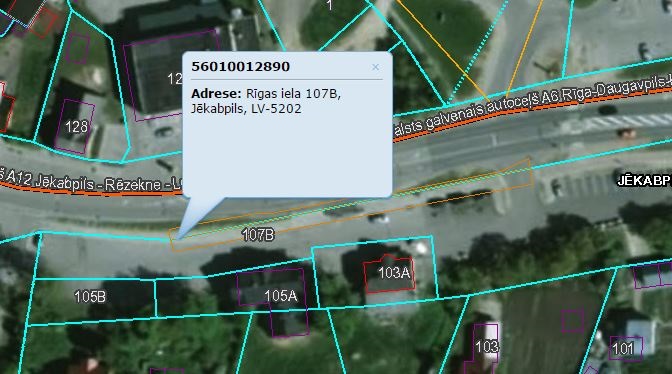 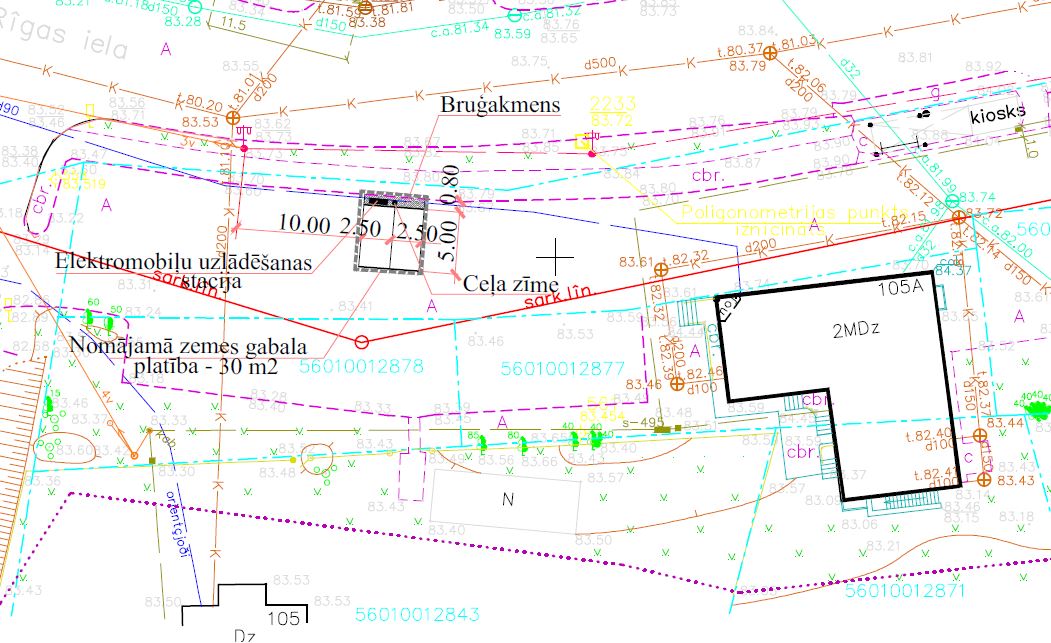 ______________________________	  	 ________________________________ZEMES NOMAS LĪGUMS2016.gada __._______Jēkabpils pilsētas pašvaldība (turpmāk tekstā – Iznomātājs), kuras vārdā saskaņā ar statūtiem rīkojas priekšsēdētāja vietnieks sociālos jautājumos Jānis Raščevskis, un Valsts akciju sabiedrība “Ceļu satiksmes drošības direkcija” (turpmāk tekstā – Nomnieks), kuras vārdā saskaņā ar valdes pilnvarojumu rīkojas tās valdes loceklis Imants Paeglītis, noslēdz šādu līgumu.1. LĪGUMA PRIEKŠMETS UN VISPĀRĪGIE NOTEIKUMI1.1. Iznomātājs nodod un Nomnieks pieņem lietošanā zemes gabalu – Rīgas iela 103B, Jēkabpilī daļu (kadastra nr. 56010012890), ….. m² platībā (turpmāk tekstā – Laukums), saskaņā ar zemes robežu plānu, kas ir šī Līguma neatņemama sastāvdaļa (pielikums Nr.1).1.2. Laukumu nomā elektromobiļu uzlādes stacijas izbūvei, tai skaitā Nomniekam piederoša elektrības pieslēguma izveidei, kā arī stacijas lietošanai elektromobiļu uzlādes vajadzībām visā Līguma darbības termiņā, visu diennakti bez pārtraukumiem.1.3. Iznomātājs garantē, ka ir tiesīgs slēgt līgumu.1.4. Ar Līguma spēkā stāšanās brīdi Nomnieks ir tiesīgs veikt elektromobiļu uzlādes stacijas būvniecību, saskaņā ar izstrādāto un noteiktā kārtībā saskaņoto valsts un pašvaldības institūcijās būvprojektu.1.5. Pēc elektromobiļu uzlādes stacijas projekta izstrādes, tā saskaņošanas ar kompetentajām institūcijām un būvatļaujas saņemšanas, Puses paraksta Laukuma pieņemšanas - nodošanas aktu, kas ir pamats nomas maksājumu uzsākšanai un kas ir Līguma neatņemama sastāvdaļa.1.6. Pēc elektromobiļu uzlādes stacijas būvdarbu pabeigšanas Puses paraksta aktu, kurā fiksē elektromobiļu uzlādes stacijas izveidošanas darbu izmaksu un ieguldījumu kopējo vērtību, kas ir Līguma neatņemama sastāvdaļa.      2.  NOMAS MAKSA 2.1. Par Laukuma nomu Nomnieks maksā Iznomātājam nomas maksu ….. EUR ( …….. eiro) gadā un pievienotās vērtības nodokli, saskaņā ar nomas maksas aprēķinu, kas ir Līguma neatņemama sastāvdaļa (pielikums Nr.2).2.2. Puses vienojas veikt nomas maksas pārrēķinu atbilstoši laika periodam, kurā bijusi ierobežota Laukuma izmantošana Līgumā noteiktajam mērķim.2.3. Nomas maksas apmēru var mainīt tikai abām Pusēm savstarpēji vienojoties, ja tiktu izdarīti tādi grozījumi normatīvajos aktos, kas ietekmētu nomas maksas aprēķinu.NORĒĶINU KĀRTĪBA3.1. Nomas maksājumus Nomnieks uzsāk līdz ar Līguma 1.5.punktā minētā pieņemšanas – nodošanas akta parakstīšanas dienu, kuru uzskata par nomas maksājumu gada sākumu visā Līguma darbības termiņā. 3.2. Nomas maksu Nomnieks maksā Iznomātājam reizi gadā, apmaksājot Iznomātāja izrakstīto rēķinu 10 (desmit) darba dienu laikā pēc rēķina saņemšanas.3.3. Iznomātājs izraksta rēķinu par katru nākamo gadu, katra gada pirmā mēneša laikā.4.  PUŠU TIESĪBAS UN PIENĀKUMI		4.1. Iznomātājs apņemas:	4.1.1. netraucēt Nomniekam lietot Laukumu un nodrošināt Nomniekam un tā klientiem brīvu pieeju Laukumam;	4.1.2. savlaicīgi nomaksāt visus nodokļus, nodevas un citus maksājumus, kuru nesamaksāšana vai samaksas kavējums varētu radīt traucējumu Nomniekam vai tā klientiem Laukuma lietošanai;	4.1.3. nodrošināt Laukuma uzkopšanu (atkritumu savākšanu, sniega tīrīšanu, zāles pļaušanu u.tml.);	4.1.4. atlīdzināt Nomniekam zaudējumus, kas radušies Iznomātāja, vai tā pilnvaroto personu vainas dēļ.	4.2. Iznomātājs apliecina, ka:	4.2.1. tam ir tiesības noslēgt Līgumu ar tajā minētajiem nosacījumiem;	4.2.2. Laukums Līguma noslēgšanas brīdī nav atsavināts, iznomāts, tam nav aizliegumu, tas nav strīda objekts un nav citādi apgrūtināts.	4.3. Nomnieks apņemas:	4.3.1. lietot Laukumu tikai šajā Līgumā noteiktajam mērķim, ievērojot ārējo normatīvo aktu prasības;	4.3.2. par saviem līdzekļiem veikt Laukuma apbūvi, saskaņojot to normatīvajos aktos noteiktajā kārtībā;	4.3.3. pēc šī Līguma darbības termiņa beigām nodot Laukumu Iznomātājam ne vēlāk kā 20 (divdesmit) darba dienu laikā;	4.3.4. beidzoties Līguma darbības termiņam, par saviem līdzekļiem atbrīvot Laukumu no atdalāmajiem ieguldījumiem, tai skaitā Nomniekam piederošām kustamām lietām, kā arī sakopt Laukumu atbilstoši sakārtotas vides prasībām;	4.3.5. atlīdzināt Iznomātājam zaudējumus, kas tam radušies Nomnieka vai tā pilnvaroto personu vainas dēļ.	4.4. Nomniekam ir tiesības Laukumā izvietot informatīvās norādes, kas apliecina elektromobiļu uzlādes iespējas, Nomnieka atrašanos tajā, kā arī citu ar Nomnieka darbību saistītu citu informāciju.5. LĪGUMA DARBĪBAS TERMIŅŠ	5.1. Līgums stājas spēkā no tā parakstīšanas brīža un ir spēkā 10 (desmit) gadus no spēkā stāšanās brīža, bet ne mazāk kā līdz 2027.gada 31.decembrim.	5.2. Līgums zaudē spēku, ja elektromobiļu uzlādes stacijas projekta realizācijai stājies spēkā galīgais kompetentās institūcijas lēmums par būvatļaujas izsniegšanas atteikumu.	5.3. Iznomātājs var vienpusēji atkāpties no Līguma, iepriekš brīdinot Nomnieku rakstveidā, ja:	5.3.1. Nomnieks nepamatoti kavē nomas maksas maksājumu ilgāk nekā divus mēnešus;	5.3.2. Nomnieks lieto Laukumu citam mērķim.	5.4. Iznomātājam vienpusēji atkāpjoties no šī Līguma izpildes pirms Līguma 5.1.punktā minētā termiņa bez līguma 5.3.punktā minētā pamatojuma, Iznomātājam ir pienākums atlīdzināt Nomniekam izdevumus, kas saistīti  par jaunas uzlādes stacijas uzstādīšanas vietas izveidi, t.sk. elektrotīkla pieslēguma ierīkošanas izmaksas. 6. STRĪDU IZSKATĪŠANAS KĀRTĪBAVisi strīdi un domstarpības, kas izriet no šī Līguma un nav atrisināti pārrunu ceļā, tiek izšķirti Latvijas Republikas tiesā saskaņā ar Latvijas Republikā spēkā esošiem normatīvajiem aktiem.7. NEPĀRVARAMA VARA7.1. Puses tiek atbrīvotas no atbildības par pilnīgu vai daļēju Līguma saistību neizpildi, ja saistību izpilde nav iespējama nepārvaramas varas iestāšanās rezultātā.7.2. Par Līguma 7.1.apakšpunktā minēto nepārvaramu varu, kuru Puses nevarēja iepriekš ne paredzēt, ne novērst, nepārprotami tiks atzīti – stihiskas nelaimes, dabas katastrofas, epidēmijas, kara darbība, streiki, iekšējie valsts nemieri, blokādes.7.3. Gadījumā, ja Pusei nav iespējams pienācīgi izpildīt līguma saistības sakarā ar nepārvaramas varas iestāšanos, tai nekavējoties, bet ne vēlāk kā 1 (viena) mēneša laikā pēc šādu apstākļu iestāšanās, rakstiski jāpaziņo par to otrai Pusei un jāiesniedz dokuments, kurš apliecinātu nepārvaramas varas iestāšanās faktu. Puse, kura neievēro šo noteikumu, zaudē tiesības atsaukties uz nepārvaramu varu kā līgumsaistību neizpildes vai nepienācīgas izpildes pamatu.8.  NOTEIKUMI8.1. Katra puse ir materiāli atbildīga otrai pusei par šī līguma saistību neizpildi vai nepienācīgu izpildi, kā arī par otrai pusei radītiem zaudējumiem saskaņā ar Latvijas Republikas normatīvajiem aktiem.8.2. Visi paziņojumi, brīdinājumi un rēķini, kas minēti šī Līguma tekstā ir uzskatāmi par izdarītiem un/vai iesniegtiem, ja tie ir nosūtīti ierakstītā vēstulē vai tie nosūtīti uz norādīto oficiālo e-pasta adresi. 	8.3. Visi pielikumi un grozījumi ir spēkā, ja tie ir noformēti rakstiski un tos parakstījušas abas Puses. Šādi Līguma grozījumi ar to parakstīšanas brīdi kļūst par šī līguma neatņemamu sastāvdaļu.	8.4.	Ar šī līguma parakstīšanas brīdi visas iepriekšējās vienošanās attiecībā uz šo Līgumu un tā noteikumiem, neatkarīgi no tā, vai tās izdarītas mutiski vai rakstiski, zaudē savu juridisko spēku.	8.5. Pēc šī Līguma termiņa izbeigšanās, Nomniekam ir priekšrocības tiesības noslēgt nomas līgumu par Laukuma nomu.	8.6. Laukuma atsavināšanas gadījumā Nomniekam ir pirmpirkuma tiesības.	8.7. Ja kādu Iznomātāja veikto darbību rezultātā Nomniekam tiek uzliktas soda sankcijas, par tām pilnā apjomā ir atbildīgs Iznomātājs.	8.8. Šis līgums ir saistošs Pusēm un to tiesību un saistību pārņēmējiem.	8.9. Vienlaicīgi ar nomas līguma parakstīšanu līdzēji paraksta nostiprinājuma lūgumu Jēkabpils zemesgrāmatu nodaļai par šī Līguma reģistrāciju zemesgrāmatā.	8.10. Nomnieks par saviem līdzekļiem veic šī Līguma reģistrāciju Jēkabpils zemesgrāmatu nodaļā.10. PUŠU REKVIZĪTI:LĒMUMS Nr.19814.07.2016.Par zemes nomas līguma noslēgšanu	 Bebru ielas mikrorajona rekonstrukcijas projekta gaitā paredzēts rekonstruēt pievedceļu Bebru mikrorajonam no Mežrūpnieku ielas puses. Pievedceļš daļēji atrodas uz īpašuma Mežrūpnieku iela 6C, Jēkabpilī. Zemesgabals Mežrūpnieku ielā 6C, Jēkabpilī ar kadastra Nr.5601 002 4328 un kopējo platību 1286,0 kvadrātmetri pieder I.F., dzīvojošam (adrese). Lai varētu veikt pievedceļa rekonstrukciju ir nepieciešams noslēgt nomas līgumu par zemesgabala Mežrūpnieku ielā 6C, Jēkabpilī ar kadastra Nr.5601 002 4328 un kopējo platību 1286,0 kvadrātmetri daļas 418,0 kvadrātmetru platībā pieņemšanu nomā no I.F. (personas kods (svītrots). Iznomāšanas mērķis - Jēkabpils pilsētas ielu un ceļu tīkla izbūve un uzturēšana.Pamatojoties uz likuma “Par pašvaldībām” 15.panta pirmās daļas 2.punktu, 21.panta pirmās daļas 14.punkta (a) apakšpunktu, Ministru kabineta noteikumu Nr.1191 2.7. un 18.punktu, ņemot vērā Finanšu komitejas 07.07.2016. lēmumu (protokols Nr.13, 8.§),Jēkabpils pilsētas dome nolemj:Pieņemt nomā no I.F. (personas kods (svītrots), dzīvo (adrese) zemesgabala Mežrūpnieku ielā 6C, Jēkabpilī ar kadastra Nr.5601 002 4328 un kopējo platību 1286,0 kvadrātmetri daļas 418,0 kvadrātmetru platībā.Noslēgt nomas līgumu par pieņemšanu nomā ar apbūves tiesībām un noteikt zemesgabala Mežrūpnieku ielā 6C, Jēkabpilī ar kadastra Nr.5601 002 4328 daļas 416,0 kvadrātmetru platībā nomas maksu 60,00 euro gadā. (Zemes nomas līgums pielikumā).Nekustamā īpašuma iznomāšanas mērķis – Jēkabpils pilsētas Jēkabpils pilsētas ielu un ceļu tīkla izbūve un uzturēšana. Nomas maksas samaksu veikt 1 reizi pusgadā, atbilstoši īpašnieka iesniegtajam rēķinam.Zemes nomas līguma termiņš – no 2016.gada 15.jūlija līdz 2026.gada 14.jūlijam.Publicēt Jēkabpils pilsētas pašvaldības mājaslapā internet informāciju par noslēgto nomas līgumu 10 darba dienu laikā pēc nomas līguma noslēgšanas.Kontroli par lēmuma izpildi veic Jēkabpils pilsētas pašvaldības izpilddirektors.Pielikumā: Zemes nomas līguma projekts uz 2 lp.	Sēdes vadītājsDomes priekšsēdētājs	      (personiskais paraksts)    	L.SalcevičsLapiņa 65207412ZEMES NOMAS LĪGUMS Nr.Jēkabpilī                                                                                                        2016.gada __.jūlijāI.F., personas kods (svītrots), (adrese), (turpmāk tekstā – Iznomātājs) no vienas puses, un Jēkabpils pilsētas pašvaldība, reģistrācijas Nr.90000024205, juridiskā adrese Brīvības iela 120, Jēkabpils, LV-5201, kuras vārda saskaņā ar Jēkabpils pilsētas pašvaldības nolikumu, rīkojas tās domes priekšsēdētāja vietnieks sociālos jautājumos Jānis Raščevskis (turpmāk tekstā – Nomnieks), no otras puses,turpmāk tekstā katrs atsevišķi un abi kopā – Puse/-es, ņemot vērā Jēkabpils pilsētas domes 2016.gada 14.jūlija lēmumu Nr.198, bez maldus, viltus un spaidiem noslēdz šo līgumu, saistošu viņu pilnvarniekiem un tiesību pārņēmējiem (turpmāk tekstā –Līgums) par sekojošo:                                                              I. Līguma priekšmets1.1 Iznomātājs nodod un Nomnieks pieņem lietošanā (nomā) ar apbūves tiesībām zemesgabala daļu 418,0 kvm., no zemesgabala Mežrūpnieku ielā 6C, Jēkabpilī ar kadastra Nr.5601 002 4328 un kopējo platību 1286,0 kvm. (turpmāk tekstā –Zemesgabals). Zemesgabala nomas teritorijas shēma ir Līguma neatņemama sastāvdaļa (pielikums Nr.1).1.2. Zemesgabals tiek iznomāts Nomniekam ar mērķi Jēkabpils pilsētas ielu un ceļu tīkla izbūve un uzturēšana.1.3. Iznomātā Zemesgabala robežas Nomniekam dabā ierādītas un zināmas.1.5. Ja tiek pieņemti jauni vai grozīti normatīvie akti, kuri ietekmē Līguma izpildi, Pusēm jāievēro tajos minēto normu nosacījumi, bet nepieciešamības gadījumā Puses nekavējoties noformē attiecīgus grozījumus Līgumā.II. Norēķinu kārtība2.1. Par Zemesgabala lietošanu Nomnieks maksā Iznomātājam nomas maksu EUR 60,00 (sešdesmit eiro un 00 centi) gadā. Pusgadā nomas maksa sastāda EUR 30,00 (trīsdesmit eiro un 00 centi).2.2. Nomnieks maksā Nomas maksu pārskaitot naudas līdzekļus Iznomātāja norēķinu kontā uz Iznomātāja atsevišķi izsniegtu rēķinu pamata līdz nākošā pusgada pirmā mēneša 15. Datumam.2.2. Līguma darbības laikā visus nodokļus un nodevas, kas paredzēti normatīvajos aktos (tai skaitā nekustamā īpašuma nodokli) Iznomātājs maksā patstāvīgi.                                                                 III. Līguma termiņš3.1. Līgums stājas spēkā 2016.gada 15.jūlijā un ir spēkā līdz 2026.gada 14.jūlijam.3.2. Līguma termiņš var tikt pagarināts vai saīsināts ar Pušu rakstisku vienošanos. IV. Nomnieka pienākumi4.1. Nomnieka pienākums ir:4.1.1. izmantot Zemesgabalu tikai saskaņā ar Līguma 1.2.punktā norādīto mērķi;4.1.2. laikus, regulāri un pilnā apmērā maksāt Iznomātājam nomas maksu par iznomāto Zemesgabalu;4.1.3. pasargāt Zemesgabalu no aizaugšanas un citiem procesiem, kas pasliktina zemes kultūrtehnisko stāvokli;4.1.4. uzturēt Zemesgabalu kārtībā, ievērojot normatīvos aktus par zemes izmantošanu un  aizsardzību;4.1.5. sakopt un uzturēt kārtībā nomas lietošanā nodoto Zemesgabala teritoriju (ceļus, meliorācijas un komunikāciju sistēmas);4.1.6. veikt būvniecību saskaņā ar vispārīgiem būvnoteikumiem;4.1.7. neiznomāt Zemesgabalu apakšnomā trešajām personām bez Iznomātāja rakstiskas  piekrišanas;4.1.8. atļaut Iznomātājam vai tā pilnvarotai personai apsekot iznomāto Zemesgabalu jebkurā brīdī, tādā apjomā, lai pārliecinātos par Zemesgabala izmantošanu atbilstoši Līguma nosacījumiem un Zemesgabala uzturēšanu kārtībā atbilstoši Līguma nosacījumiem;4.2. Nomnieks apņemas ar saviem spēkiem un līdzekļiem veikt Zemesgabala sakārtošanu.4.3. Nomnieks apņemas atlīdzināt Iznomātājam visus zaudējumus, kas radušies sakarā ar Līguma nepildīšanu vai nepienācīgu izpildi.V. Iznomātāja tiesības5.1. Iznomātājs ir tiesīgs veikt Zemesgabala vispārējo apskati, pārbaudot ekspluatācijas noteikumu ievērošanu un atbilstību ekspluatācijas prasībām, Līguma noteikumiem.5.2. Iznomātājam ir tiesības dot norādījumus Līguma noteikumu prasību nodrošināšanai un to izpildei.VI. Līguma izbeigšana6.1. Iznomātājs ir tiesīgs vienpusējā kārtā izbeigt Līgumu pirms termiņa, ja Nomnieks:6.1.1. ir nokavējis nomas maksas maksājumu termiņu vairāk par 1(vienu) gadu;6.1.2. Zemesgabalu izmantot pretēji Līgumā paredzētajam mērķim;6.1.3. nodevis Zemesgabalu apakšnomā vai lietošanā trešajām personām bez Iznomātāja rakstiskas piekrišanas;6.1.4. būvniecība Zemesgabalā veikta neatbilstoši normatīvajiem aktiem;6.2. Iznomātājam ir tiesības vienpusēji pārtraukt Līgumu, brīdinot par to otro Pusi sešus mēnešus iepriekš.6.3. Nomnieks ir tiesīgs izbeigt Līgumu:6.3.1. ja no Nomnieka neatkarīgu iemeslu dēļ viņš vairāk nevar izmantot nomāto Zemesgabalu Līgumā paredzētajiem mērķiem;6.3.2. ja Iznomātājs nepamatoti traucē Nomniekam izmantot Zemesgabalu Līgumā paredzētajiem mērķiem.6.4. Ja kāda no pusēm nepiekrīt otras puses prasībai izbeigt Līgumu pirms termiņa, tad strīds par Līguma izbeigšanu risināms tiesas ceļā.                              VII. Citi noteikumi7.1. Visas Pušu pretenzijas un domstarpības, kas saistītas ar šo Līgumu tiek risinātas Pušu vienošanās ceļā, ja vienošanās netiek panākta, strīdi tiek izšķirti vispārējās jurisdikcijas tiesā.7.2. Jautājumi, kuri nav izlemti šajā Līgumā, tiek izlemti atbilstoši spēkā esošajiem normatīvajiem aktiem.7.3. Līgums ir saistošs Pusēm, kā arī visām trešajām personām, kas likumīgi pārņem viņu tiesības un pienākumus.7.4. Ja kāds no Līguma punktiem kāda iemesla dēļ zaudētu spēkā esamību, tas neietekmē citus Līguma noteikumus un pārējie Līguma punkti paliek spēkā.7.5. Līgums sagatavots latviešu valodā, 2 (divos) eksemplāros ar vienādu juridisku spēku un Pielikumu Nr.1, viens eksemplārs glabājas pie Iznomātāja, otrs - pie Nomnieka.7.6. Šādi Līguma pielikumi ir Līguma neatņemamas sastāvdaļas:VIII. Pušu juridiskās adreses un rekvizītiPielikums Nr.1_______.______.2016.Zemes nomas līgumam Nr._____Zemesgabala nomas teritorijas shēma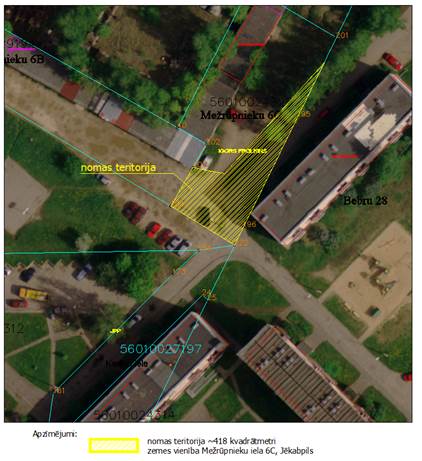 LĒMUMS Nr.19914.07.2016.Par kustamās mantas izsoles noteikumu apstiprināšanuJēkabpils pilsētas pašvaldības īpašumā atrodas kustamā manta – divi čuguna apkures katli “Bratsk”, kas demontēti no nekustamā īpašuma Rīgas ielā 104, Jēkabpilī. Apkures katlu “Bratsk” kopējais svars 1.50 tonnas. Ar 2016.gada 16.jūnija Jēkabpils pilsētas domes lēmumu Nr.175 “Par kustamās mantas atsavināšanu”, tika nolemts kustamo mantu atsavināt, pārdodot to izsolē.2016.gada 4.jūlijā Jēkabpils pilsētas pašvaldībā saņemts SIA „Latio” kustamās mantas novērtējums Nr.V/16-2152, kur ir noteikta kopējā tirgus vērtība kustamai mantai – 220,00 euro (divi simti divdesmit eiro un 00 centi).Ar 2016.gada 6.jūlija Jēkabpils pilsētas pašvaldības kustamās mantas novērtēšanas komisijas protokolu Nr.7/2016, kustamai mantai tika noteikta nosacītā cena 536,00 euro (pieci simti trīsdesmit seši eiro un 00 centi).Pamatojoties uz likuma „Par pašvaldībām” 15.pantu, kustamā manta – divi šuguna apkures katli “Bratsk” - nav nepieciešama pašvaldības autonomo funkciju pildīšanai.Pamatojoties uz likuma „Par pašvaldībām” 21.panta pirmās daļas 19. un 27.punktu, Publiskas personas mantas atsavināšanas likuma 3.panta otro daļu, 6.panta otro daļu, 8.panta ceturto daļu, 9.panta trešo daļu, 11.panta otro daļu, 47.pantu, 48.pantu, ņemot vērā 16.06.2016. Jēkabpils pilsētas domes lēmumu Nr.175, 06.07.2016. Jēkabpils pilsētas pašvaldības kustamās mantas novērtēšanas komisijas protokolu Nr.7/2016,Jēkabpils pilsētas dome nolemj:1. Atsavināt Jēkabpils pilsētas pašvaldības īpašumā esošo kustamo mantu – divus čuguna apkures katlus “Bratsk”, pārdodot to izsolē.2. Noteikt Jēkabpils pilsētas pašvaldības valdījumā esošo čuguna katlu nosacīto cenu 536,00 euro (pieci simti trīsdesmit seši eiro un 00 centi);3. Apstiprināt kustamās mantas izsoles noteikumus (pielikums Nr.1);4. Apstiprināt kustamās mantas izsoles komisiju:4.1. Priekšsēdētāja: Daina Akmene – Nekustamo īpašumu apsaimniekošanas nodaļas vadītāja;4.2. Locekļi:4.2.1. Janīna Mežaraupe – Nekustamo īpašumu apsaimniekošanas nodaļas lietvede, pilda arī sekretāres pienākumus;4.2.2. Santa Lazare – Nekustamo īpašumu speciāliste;4.2.3. Alberts Barkāns – Būvinženieris.5. Pārdot kustamo mantu mutiskā izsolē ar augšupejošu soli;6. Kontroli par lēmuma izpildi veikt Jēkabpils pilsētas pašvaldības Izpilddirektoram.Pielikumā: 1. Kustamās mantas izsoles noteikumi uz 3 lp.	Sēdes vadītājsDomes priekšsēdētājs	(personiskais paraksts)	L.SalcevičsLazare 652074151.pielikumsJēkabpils pilsētas domes14.07.2016. lēmumam Nr.199( Nr.19., 12.§)Kustamās mantas, divu demontēto čuguna apkures katlu “Bratsk”, izsoles noteikumi1. Vispārīgie noteikumi1. Šie noteikumi nosaka kārtību, kādā tiks rīkota kustamās mantas – divu demontēto čuguna apkures katlu “Bratsk” (turpmāk arī – objekts) pārdošana izsolē. Izsole tiek organizēta saskaņā ar Publiskas personas mantas atsavināšanas likumu.2. Kustamā manta2. Ziņas par izsolāmo objektu: divi demontēti čuguna apkures katli “Bratsk”. Čuguna apkures katlu “Bratsk” daudzums – 2 gabali, svars – aptuveni 1.5 tonnas. Kustamās mantas īpašnieks - Jēkabpils pilsētas pašvaldība.3. Izsolāmās mantas atrašanās vieta – Jēkabpils, Nameja iela 4, apskates laiks darba dienās no pulksten 09:00 līdz plkst. 16.30, iepriekš sazinoties pa tālruni 65207412 vai 29991529.4. Jebkuras izsoles dalībnieka prasības izmainīt šos noteikumus vai izsolāmās mantas nosolītāja šajos noteikumos neparedzēti nosacījumi pirkuma tiesību izmantošanai, kā arī atteikšanās parakstīt pirkuma līgumu, tiek uzskatīti par atteikumu pirkt izsolāmo mantu saskaņā ar šiem noteikumiem.5. Kustamā manta Jēkabpils pilsētas pašvaldībai nav nepieciešama funkciju veikšanai.3. Objekta cena6. Objekta nosacītā cena, kas ir izsoles sākotnējā cena, ir noteikta 536.00 EUR (pieci simti trīsdesmit seši euro), summa norādīta ar PVN. 4. Izsoles organizēšana un izsole7.  par izsoli ir jāpublicē oficiālajā laikrakstā „Latvijas Vēstnesis”, Jēkabpils pilsētas laikrakstā “Jēkabpils Vēstis”, un Jēkabpils pilsētas pašvaldības mājas lapā www.jekabpils.lv.8. Informācija par izsoli un izsoles noteikumi pieejami Jēkabpils pilsētas pašvaldības Vienas pieturas aģentūrā Brīvības ielā 120, Jēkabpilī, kā arī ar izsoles noteikumiem var iepazīties pie komisijas sekretāres pirms izsoles Jēkabpilī, Draudzības alejā 26, 2.kabinetā.9. Termiņi, kādos pretendentiem jāpiesakās uz izsoli: 9.1. Visas fiziskas un juridiskas personas ir tiesīgas iegādāties kustamo mantu izsolē vispārējā kārtībā, kā arī tad, ja tiek rīkotas atkārtotas izsoles.10. Izsole notiek 2016.gada 19.augustā pulksten 14.00, Jēkabpilī, Draudzības alejā 26, Jēkabpilī, 1.kabinetā.11. Izsolāmais objekts tiek pārdots mutiskā izsolē ar augšupejošu soli.12. Lai varētu piedalīties izsolē, izsoles dalībniekiem pirms reģistrācijas jāiemaksā Jēkabpils pilsētas pašvaldības norēķinu kontā Nr.LV87UNLA0009013130793, AS „SEB banka”, kods UNLALV2X:12.1. nodrošinājums 10% apmēra no izsolāmā objekta nosacītās cenas 53,60 euro (piecdesmit trīs eiro un 60 centi).13. Izsoles dalībniekiem (juridiskai personai, arī personālsabiedrībai) jāiesniedz šādi dokumenti: 13.1.  par piedalīšanos izsolē;13.2. reģistrācijas apliecības kopija;13.3. spēkā esošu statūtu (līguma) norakstu vai izrakstu par pārvaldes institūciju (amatpersonu) kompetences apjomu;13.4. attiecīgās institūcijas lēmumu par kustamās mantas iegādi;13.5. kvīts par nodrošinājuma samaksu;14. Izsoles dalībniekam (fiziskai personai) jāiesniedz šādi dokumenti:14.1.  par piedalīšanos izsolē;14.2. pases kopija;14.3. kvīts par nodrošinājuma samaksu;15. Izsoles dalībniekiem jāiesniedz minētie dokumenti Jēkabpils pilsētas pašvaldībā, Brīvības ielā 120, Jēkabpilī, vienas pieturas aģentūrā līdz 2016. gada 15.augustam. 16. Izsoles komisijas sekretāre dalībnieku pieteikumus reģistrē žurnālā ierakstot šādas ziņas:16.1. dalībnieka kārtas numurs;16.2. vārds un uzvārds vai juridiskās personas pilns nosaukums un reģistrācijas apliecības numurs;16.3. dzīvesvietas adrese vai juridiskā adrese;16.4. atzīme par nodrošinājuma samaksu;16.5. atzīmi par to vai pretendents tika vai netika pielaists pie izsoles un nepielaišanas iemesls. 17. Izsoles komisija noformē to personu sarakstu, kuras ir izpildījušas izsoles priekšnoteikumus un tiek pielaistas pie izsoles un noformē tiem dalībnieku reģistrācijas apliecības.18. Izsoles komisija noformē to personu sarakstu, kuras ir iesniegušas dokumentus, bet nav izpildījušas izsoles priekšnoteikumus.19. Izsoles gaita tiek protokolēta.20. Izsoles kārtība:20.1. Komisija paziņo pretendentiem par to pielaišanu vai nepielaišanu pie izsoles. Ja pretendents netiek pielaists pie izsoles, tam tiek atmaksāts samaksātais nodrošinājums. Komisija paziņojumā par nepielaišanu pie izsoles norāda iemeslus.20.2. Izsoles dalībniekiem, kuri ir pielaisti pie izsoles, izsniedz reģistrācijas apliecību un kartīti ar numuru.21. Izsole notiek tad, ja piesakās vairākas personas. 21.1. Ja uz izsoli ir saņemts  par piedalīšanos izsolē no vienas fiziskas vai juridiskas personas, izsoles pretendentam ir jānosola nekustamā īpašuma nosacītā cena un viens izsoles solis.22. Dalībniekam, kurš nav ieradies uz izsoli un nosolītājam, nokavējot noteikto samaksas termiņu, netiek atmaksāts nodrošinājums.23. Pirms izsoles sākšanās Izsoles dalībnieki paraksta izsoles noteikumus.24. Izsoli vada izsoles komisijas priekšsēdētājs. 25. Izsoles komisijas priekšsēdētājs atklāj izsoli un raksturo pārdodamo objektu, paziņo tā pārdošanas sākumcenu, kā arī summu, par kādu cena paaugstināma ar katru nākamo solījumu.26. Izsoles solis tiek noteikts 50,00 euro (piecdesmit eiro un 00 centi) apmērā. 27. Izsolē starp tās dalībniekiem aizliegta vienošanās, skaļa uzvedība un traucējumi, kas varētu iespaidot izsoles rezultātus un gaitu. 28. Izsoles dalībnieki solīšanas procesā paceļ savu reģistrācijas kartīti ar numuru. Izsoles komisijas priekšsēdētājs atkārto pirmā solītāja reģistrācijas numuru un nosauc piedāvāto cenu. Piedāvātās cenas pieaugums nedrīkst būt mazāks par izsoles soli. Ja neviens no dalībniekiem vairs augstāku cenu nepiedāvā, izsoles vadītājs trīs reizes atkārto pēdējo augstāko cenu un fiksē to. Objekts ir pārdots personai, kas solījusi pēdējo augstāko cenu. Dalībnieka reģistrācijas numurs un solītā cena tiek ierakstīti protokolā.29. Atsakoties no turpmākās solīšanas, katrs izsoles dalībnieks apstiprina ar parakstu izsoles dalībnieku sarakstā savu pēdējo solīto cenu.30. Dalībnieks, kas piedāvājis visaugstāko cenu, pēc nosolīšanas nekavējoši uzrāda izsoles komisijai savu dalībnieka reģistrācijas apliecību un ar savu parakstu protokolā apliecina tajā norādītās cenas atbilstību nosolītajai cenai. Izsoles dalībnieks, kurš objektu nosolījis, bet nevar izsoles komisijai uzrādīt dalībnieka reģistrācijas apliecību vai neparakstās protokolā, tādējādi ir atteicies no nosolītā objekta. Pēc izsoles komisijas lēmuma viņš tiek svītrots no dalībnieku saraksta un viņam netiek atmaksāta nodrošinājuma samaksa.31. Izsoles komisija paziņo izsoles dalībnieku, kurš ir nosolījis visaugstāko cenu.32. Pēc protokola parakstīšanas, dalībnieks, kas nosolījis objektu, saņem protokola otro eksemplāru. 33. Izsoles dalībniekiem, kuri nav nosolījuši Objektu, mēneša laikā tiek atmaksāts samaksātais nodrošinājums. 34. Nodrošinājuma summa tiek ieskaitīta norēķinu summā par nosolīto Objektu.35. Izsoles komisija apstiprina izsoles protokolu septiņu dienu laikā pēc izsoles. 36. Izsoles rezultāti tiek apstiprināti Jēkabpils pilsētas domes sēdē ne vēlāk kā 30 dienu laikā pēc Publiskas personas mantas atsavināšanas likuma 30.pantā paredzēto maksājumu nokārtošanas.37. Pēc izsoles, izsoles dalībnieks, kas nosolījis augstāko cenu, slēdz pirkuma līgumu. 38. Ja izsoles dalībnieks, kurš nosolījis augstāko cenu, nav samaksājis nosolīto cenu noteiktajā termiņā vai parakstījis pirkuma līgumu, izsoles komisija pieņem lēmumu par to, ka izsole nav notikusi.5. Samaksas kārtība39. Objekta nosolītājam, atskaitot iemaksāto nodrošinājuma summu, jāsamaksā par nosolīto nekustamo īpašumu 30 dienu laikā no izsoles dienas;6. Citi noteikumi40. Par šajos noteikumos nereglamentētajiem jautājumiem lēmumus pieņem izsoles komisija, par to izdarot attiecīgu ierakstu komisijas sēdes protokolā.41. Sūdzības par izsoles rīkotāja darbībām var iesniegt Jēkabpils pilsētas pašvaldībā, Brīvības ielā 120, Jēkabpilī, LV- 5201.42. Kustamās mantas pirkuma līgumu paraksta domes priekšsēdētājs vai viņa pilnvarota persona.Jēkabpils pilsētas domes priekšsēdētājs		(personiskais paraksts)	     L.SalcevičsLĒMUMS Nr.20014.07.2016.Par adreses piešķiršanu1.Saskaņā ar Ministru kabineta 2015.gada 8.decembra noteikumiem Nr.698 „Adresācijas noteikumi”, pašvaldības domei bez personas piekrišanas, izvērtējot konkrēto situāciju ir tiesības mainīt un piešķirt adresi, ja tā nav noteikta.Pamatojoties uz likuma „Par pašvaldībām” 15.panta pirmās daļas 13.punktu, Administratīvo teritoriju un apdzīvoto vietu likuma 17.panta 41.daļu, Ministru kabineta 2015.gada 8.decembra noteikumu Nr.698 „Adresācijas noteikumi” 2.9.apakšpunktam, 8., 9., 14., 18., 28., 31.punktiem, ņemot vērā Attīstības un tautsaimniecības komitejas 30.06.2016. lēmumu (protokols Nr.12, 3.§),Jēkabpils pilsētas dome nolemj:1.1. Mainīt adresi Jēkabpils pilsētas pašvaldībai piederošai zemes vienībai ar kadastra apzīmējumu 5601 001 2890 no Rīgas iela 107B, Jēkabpils uz Rīgas iela 103B, Jēkabpils. 1.2. Zemes vienības izvietojuma shēma noteikta 1. pielikumā.1.3. Lēmumu piecu darba dienu laikā pēc lēmuma parakstīšanas elektroniskā veidā nosūtīt Valsts zemes dienestam.1.4. Lēmumu var pārsūdzēt viena mēneša laikā no tā spēkā stāšanās dienas Administratīvajā rajona tiesā attiecīgajā tiesu namā pēc pieteicēja adreses (fiziskā persona - pēc deklarētās dzīvesvietas, papildu adreses vai nekustamā īpašuma atrašanās vietas, juridiskā persona - pēc juridiskās adreses).1.5. Kontroli par lēmuma izpildi veikt Jēkabpils pilsētas pašvaldības izpilddirektoram.Pielikumā: 1. Zemes vienības shēma uz 1 (vienas) lp.	2.Adresāts: SIA “NIKO-LOTO”, Brīvības iela 58, Jēkabpils, LV-5201.2016.gada 15.jūnijā Jēkabpils pilsētas pašvaldībā ir saņemts SIA “NIKO-LOTO” valdes locekļa J.Dišlera iesniegums par ēku (būvju) īpašuma Rīgas ielā 224, Jēkabpilī sadalīšanu un adreses piešķiršanu atdalāmajai ēkai ar kadastra apzīmējumu 5601 001 3505 018.Pamatojoties uz likuma „Par pašvaldībām” 15.panta pirmās daļas 13.punktu, Administratīvo teritoriju un apdzīvoto vietu likuma 17.panta 41.daļu, Ministru kabineta 2015.gada 8.decembra noteikumu Nr.698 „Adresācijas noteikumi” 2.8.apakšpunktam, 8., 14., 18., 28., 31.punktiem, ņemot vērā Attīstības un tautsaimniecības komitejas 00.00.0000. lēmumu (protokols Nr.0, 0.§),Jēkabpils pilsētas dome nolemj:2.1. Piešķirt adresi ēkai ar kadastra apzīmējumu 5601 001 3505 018 - Rīgas iela 224J, Jēkabpils. 2.2. Ēkas izvietojuma shēma noteikta 2. pielikumā.2.3. Lēmumu piecu darba dienu laikā pēc lēmuma parakstīšanas elektroniskā veidā nosūtīt Valsts zemes dienestam.2.4. Lēmumu var pārsūdzēt viena mēneša laikā no tā spēkā stāšanās dienas Administratīvajā rajona tiesā attiecīgajā tiesu namā pēc pieteicēja adreses (fiziskā persona - pēc deklarētās dzīvesvietas, papildu adreses vai nekustamā īpašuma atrašanās vietas, juridiskā persona - pēc juridiskās adreses).2.5. Kontroli par lēmuma izpildi veikt Jēkabpils pilsētas pašvaldības izpilddirektoram.Pielikumā: 1. Zemes vienības shēma uz 1 (vienas) lp.3.Saskaņā ar Ministru kabineta 2015.gada 8.decembra noteikumiem Nr.698 „Adresācijas noteikumi”, pašvaldības domei bez personas piekrišanas, izvērtējot konkrēto situāciju ir tiesības mainīt un piešķirt adresi, ja tā nav noteikta.Pamatojoties uz likuma „Par pašvaldībām” 15.panta pirmās daļas 13.punktu, Administratīvo teritoriju un apdzīvoto vietu likuma 17.panta 41.daļu, Ministru kabineta 2015.gada 8.decembra noteikumu Nr.698 „Adresācijas noteikumi” 2.6.apakšpunktam, 8., 14., 18., 28., 31.punktiem, Ministru kabineta 2006.gada 20.jūnija noteikumu Nr.496 “Nekustamā īpašuma lietošanas mērķu klasifikācija un nekustamā īpašuma lietošanas mērķu noteikšanas un maiņas kārtība” 2.1.apakšpunktam, 4., 5., 6., 18. punktiem, ņemot vērā Attīstības un tautsaimniecības komitejas 00.00.0000. lēmumu (protokols Nr.0, 0.§),Jēkabpils pilsētas dome nolemj:3.1. Piešķirt ielas statusu zemes vienībai ar kadastra apzīmējumu 5601 002 7154 un nosaukumu – Neretas iela, Jēkabpils. 3.2. Noteikt zemes vienībai ar kadastra apzīmējumu 5601 002 7154 Neretas iela, Jēkabpilī turpmākās lietošanas mērķi – zeme dzelzceļa infrastruktūras zemes nodalījuma joslā un ceļu zemes nodalījuma joslā (Nekustamā īpašuma lietošanas mērķa kods – 1101) – 170 480 kvadrātmetru platībā.3.3. Lēmumu piecu darba dienu laikā pēc lēmuma parakstīšanas elektroniskā veidā nosūtīt Valsts zemes dienestam.3.4. Lēmumu var pārsūdzēt viena mēneša laikā no tā spēkā stāšanās dienas Administratīvajā rajona tiesā attiecīgajā tiesu namā pēc pieteicēja adreses (fiziskā persona - pēc deklarētās dzīvesvietas, papildu adreses vai nekustamā īpašuma atrašanās vietas, juridiskā persona - pēc juridiskās adreses).3.5. Kontroli par lēmuma izpildi veikt Jēkabpils pilsētas pašvaldības izpilddirektoram.4.Adresāts: A.V., (adrese).Saskaņā ar Ministru kabineta 2015.gada 8.decembra noteikumiem Nr.698 „Adresācijas noteikumi”, pašvaldības domei bez personas piekrišanas, izvērtējot konkrēto situāciju ir tiesības mainīt un piešķirt adresi, ja tā nav noteikta.Pamatojoties uz likuma „Par pašvaldībām” 15.panta pirmās daļas 13.punktu, Administratīvo teritoriju un apdzīvoto vietu likuma 17.panta 41.daļu, Ministru kabineta 2015.gada 8.decembra noteikumu Nr.698 „Adresācijas noteikumi” 2.9.apakšpunktam, 8., 9., 14., 18., 28., 31.punktiem, ņemot vērā Attīstības un tautsaimniecības komitejas 00.00.0000. lēmumu (protokols Nr.0, 0.§),Jēkabpils pilsētas dome nolemj:4.1. Mainīt adresi zemes vienībai ar kadastra apzīmējumu 5601 002 0901 un ēkai ar kadastra apzīmējumu 5601 002 0901 003 no Arāju iela 3, Jēkabpils uz Mēness iela 1B, Jēkabpils. 4.2. Lēmumu piecu darba dienu laikā pēc lēmuma parakstīšanas elektroniskā veidā nosūtīt Valsts zemes dienestam.4.3. Lēmumu var pārsūdzēt viena mēneša laikā no tā spēkā stāšanās dienas Administratīvajā rajona tiesā attiecīgajā tiesu namā pēc pieteicēja adreses (fiziskā persona - pēc deklarētās dzīvesvietas, papildu adreses vai nekustamā īpašuma atrašanās vietas, juridiskā persona - pēc juridiskās adreses).4.4. Kontroli par lēmuma izpildi veikt Jēkabpils pilsētas pašvaldības izpilddirektoram.Sēdes vadītājsDomes priekšsēdētājs                                      (personiskais paraksts)	L.SalcevičsEglīte 652074291.pielikums Jēkabpils pilsētas domes 14.07.2016. lēmumam Nr.200(protokols Nr.19, 13.§)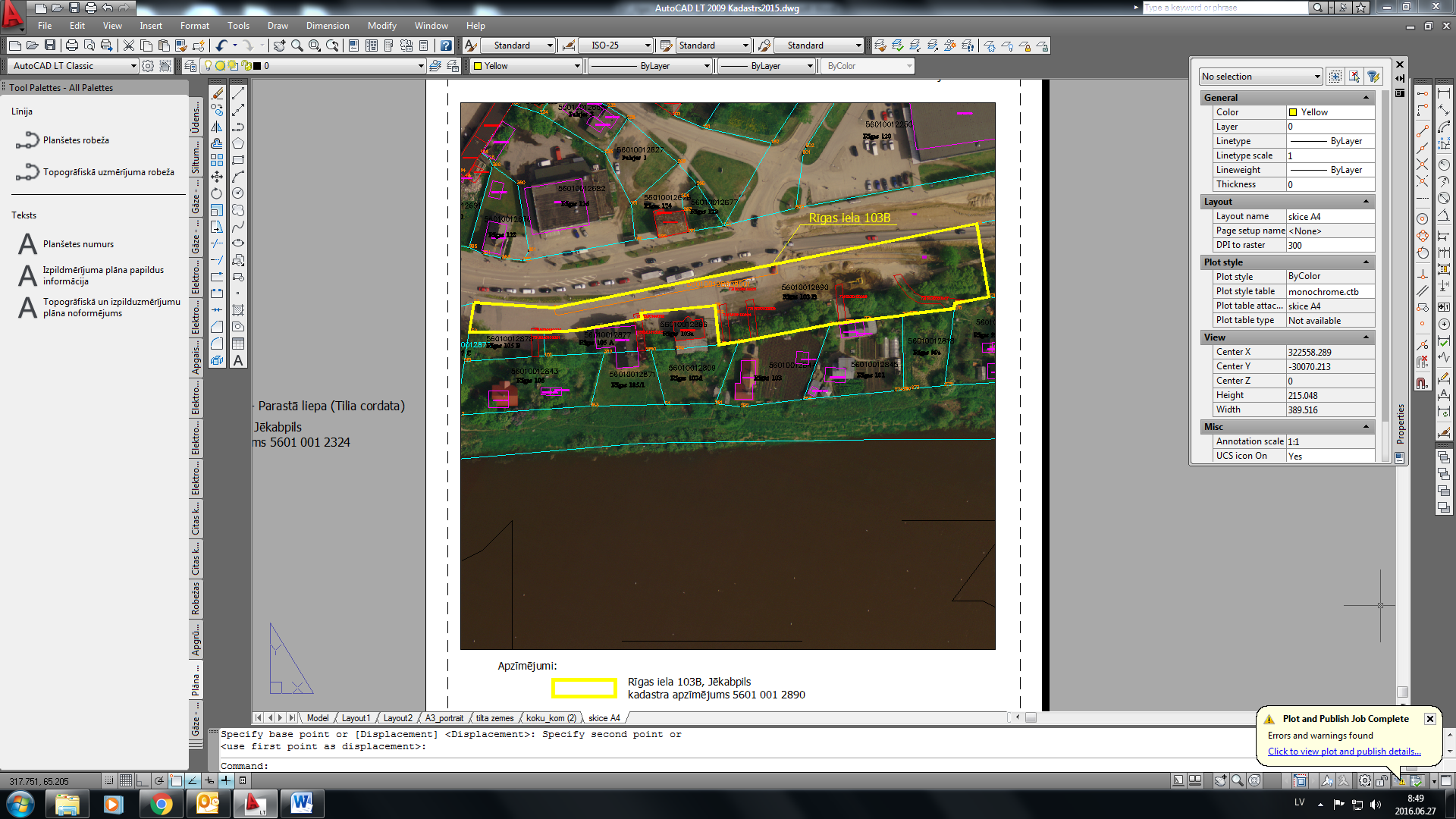 Shēmu sagatavoja zemes ierīcības inženiere 		(personiskais paraksts)               Z.Eglīte2.pielikums Jēkabpils pilsētas domes 14.07.2016. lēmumam Nr.200(protokols Nr.19, 13.§)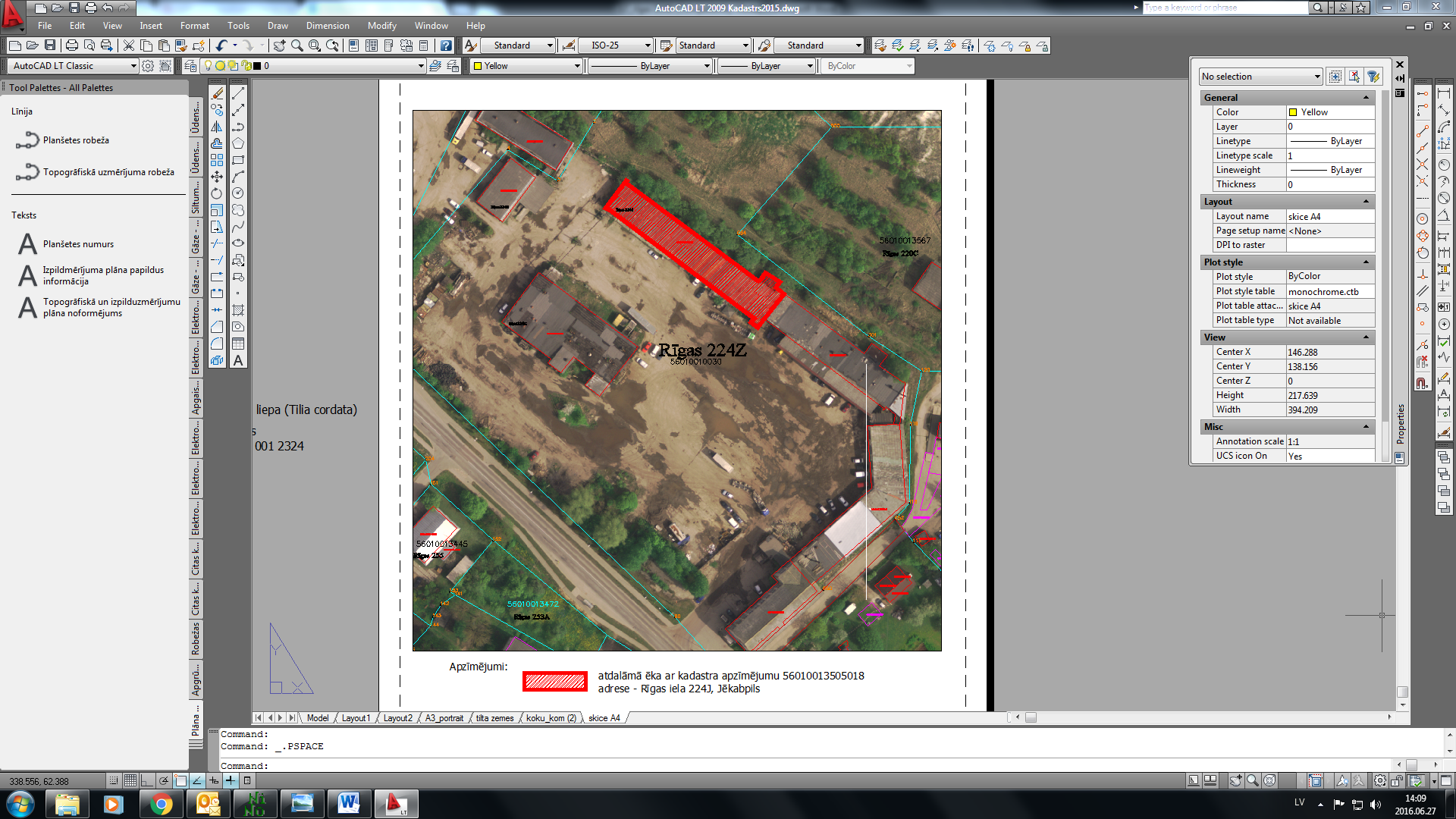 Shēmu sagatavoja zemes ierīcības inženiere 	          (personiskais paraksts)	               Z.EglīteLĒMUMS Nr.20114.07.2016.Par zemes ierīcības projekta apstiprināšanu un adreses piešķiršanuAdresāts: V.G., (adrese)2016.gada 13.jūnijā Jēkabpils pilsētas pašvaldībā ir saņemts SIA “TP aģentūra” izstrādātais zemes ierīcības projekts V.G. piederošu zemes vienību Jēkaba ielā 85, Jēkabpilī (zemes vienības kadastra apzīmējums 5601 002 2815 un 5601 002 2811) robežu pārkārtošanai. Pamatojoties uz likuma "Par pašvaldībām" 15.panta pirmās daļas 13.punktu, Nekustamā īpašuma valsts kadastra likuma 9.panta pirmo daļu, Zemes ierīcības likuma 19.pantu, Ministru kabineta 2006. 20.jūnija noteikumu Nr.496 "Nekustamā īpašuma lietošanas mērķu klasifikācija un nekustamā īpašuma lietošanas mērķu noteikšanas un maiņas kārtība" 16.1.apakšpunktu, Ministru kabineta 2015.gada 8.decembra noteikumu Nr.698 „Adresācijas noteikumi” 2.9.apakšpunktu, 8., 9., 14., 18., 28., 31.punktiem, Ministru kabineta 12.04.2011. noteikumu Nr.288 "Zemes ierīcības projekta izstrādes noteikumi" 9.8. apakšpunktu, 31.punktu, ņemot vērā Attīstības un tautsaimniecības jautājumu komitejas 30. 06.2016. lēmumu (protokols Nr.12., 2.§),Jēkabpils pilsētas dome nolemj:Apstiprināt zemes ierīcības projektu zemes vienību ar kadastra apzīmējumiem 5601 002 2815 un 5601 002 2811 Jēkaba ielā 85, Jēkabpilī robežu pārkārtošanai.Piešķirt adresi zemes vienībai ar platību 2677 kvadrātmetri un ēkām ar kadastra apzīmējumiem 5601 002 2815 005 un 5601 002 2815 009 – Jēkaba iela 85A, JēkabpilīNoteikt zemes vienībai Jēkaba iela 85A, Jēkabpilī turpmākās lietošanas mērķi – individuālo dzīvojamo māju apbūve (Nekustamā īpašuma lietošanas mērķa kods – 0601) – 2677 kvadrātmetru platībā.Piešķirt adresi zemes vienībai ar platību 806 kvadrātmetri un ēkām ar kadastra apzīmējumiem 5601 002 2815 001 un 5601 002 2815 001 – Jēkaba iela 85, Jēkabpilī.Noteikt zemes vienībai Jēkaba iela 85, Jēkabpilī turpmākās lietošanas mērķi – individuālo dzīvojamo māju apbūve (Nekustamā īpašuma lietošanas mērķa kods – 0601) – 806 kvadrātmetru platībā.Zemesgabalu konfigurācija un platības tiek noteiktas ar zemes ierīcības projektu. Nekustamā īpašuma objekta apgrūtinājumi un to platības tiek precizētas veicot kadastrālu uzmērīšanu.Zemes vienību shēma noteikta 1.pielikumā.Kontroli par lēmuma izpildi veikt Jēkabpils pilsētas pašvaldības izpilddirektoram.Lēmumu var pārsūdzēt viena mēneša laikā no tā spēkā stāšanās dienas Administratīvajā rajona tiesā attiecīgajā tiesu namā pēc pieteicēja adreses (fiziskā persona - pēc deklarētās dzīvesvietas adreses, papildu adreses vai nekustamā īpašuma atrašanās vietas, juridiskā persona - pēc juridiskās adreses).Pielikumā: 1. Zemes vienības shēma uz 1 (vienas) lp.                  2. Zemes ierīcības projekta kopija “Jēkaba iela 85, Jēkabpils” uz 18 (astoņpadsmit) lp.Sēdes vadītājsDomes priekšsēdētājs	(personiskais paraksts)	L.SalcevičsVanaga 652074291.pielikumsJēkabpils pilsētas domes 14.07.2016. lēmumam Nr.201(protokols Nr.19, 14.§)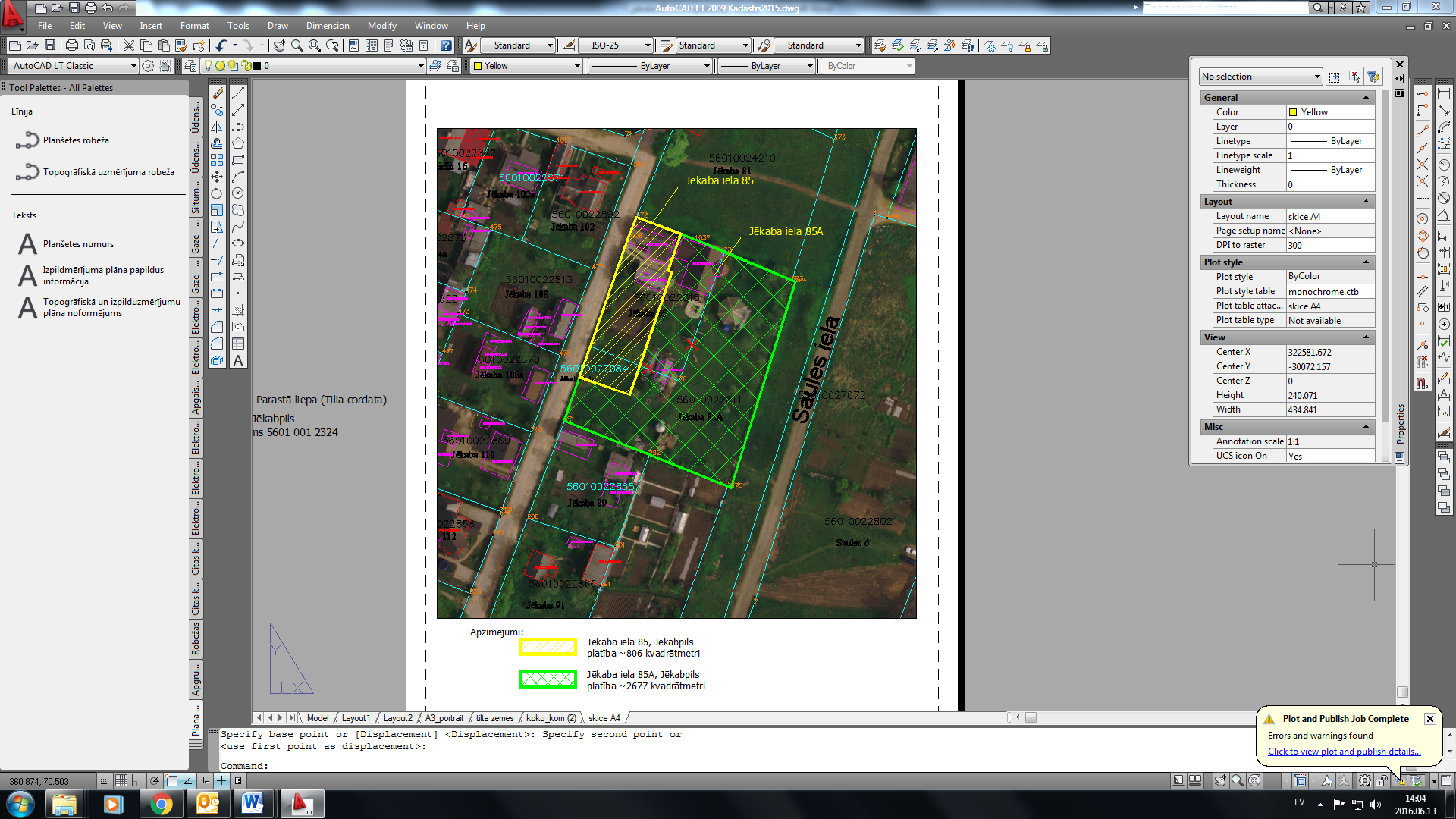 Shēmu sagatavoja zemes ierīcības inženiere 	          		(personiskais paraksts)            Z.EglīteLĒMUMS Nr.20214.07.2016.Par administratīvā akta izdošanas termiņa pagarināšanuNetiek publicēts, jo satur sensitīvu informāciju.LĒMUMS Nr.20314.07.2016.Par administratīvā akta izdošanas termiņa pagarināšanuNetiek publicēts, jo satur sensitīvu informāciju.LĒMUMS Nr.20414.07.2016.Par administratīvā akta izdošanas termiņa pagarināšanuNetiek publicēts, jo satur sensitīvu informāciju.LĒMUMS Nr.20514.07.2016.Par interešu izglītības programmas licenci Ligindrai VeideiAdresāts: Ligindra Veide, personas kods (svītrots), dzīvojoša (adrese).Iesniedzēja prasījums: Ligindra Veide lūdz izsniegt licenci interešu izglītības programmai “Mācies mūziku ar prieku”.            Ligindra Veide 22.06.2016. iesniedza Jēkabpils pilsētas pašvaldībā iesniegumu ar lūgumu izsniegt licenci interešu izglītības programmai “Mācies mūziku ar prieku”. Nodarbības paredzētas pirmsskolas vecuma bērniem no 4 mēnešiem līdz 7 gadiem. Iesniegumā norādīts, ka interešu izglītības programma tiks realizēta Tautas namā, Vecpilsētas laikumā 3, Jēkabpilī.Dokumenti iesniegti saskaņā ar Jēkabpils pilsētas domes 02.07.2015. saistošo noteikumu Nr.17 “Saistošie noteikumi par interešu izglītības un pieaugušo neformālās izglītības programmu licencēšanu” 2.punktu un iesniegtie dokumenti ir iesniegti pilnā apjomā un atbilst normatīvo aktu prasībām.Pamatojoties uz Administratīvā procesa likuma 79.pantu, likuma “Par pašvaldībām” 15.panta pirmās daļas 4.punktu, 21.panta pirmās daļas 27.punktu, Izglītības likuma 47.panta trešo daļu, Jēkabpils pilsētas domes 02.07.2015. saistošo noteikumu Nr.17 “Saistošie noteikumi par interešu izglītības un pieaugušo neformālās izglītības programmu licencēšanu” 2.punktu, ņemot vērā Sociālo, izglītības, kultūras, sporta un veselības aizsardzības jautājumu komitejas 30.06.2016. lēmumu (protokols Nr.9, 2.§),Jēkabpils pilsētas dome nolemj:Izsniegt Ligindrai Veidei licenci uz laiku līdz 2017.gada 1.augustam, kas apliecina tiesības Jēkabpils pilsētā īstenot interešu izglītības programmu “Mācies mūziku ar prieku”.Lēmuma 1.punktā noteiktajā licencē norādīt darbības vietu - Tautas nams, Vecpilsētas laukumā 3, Jēkabpilī.Lēmumu var pārsūdzēt viena mēneša laikā no tā spēkā stāšanās dienas Administratīvajā rajona tiesā attiecīgajā tiesu namā pēc pieteicēja adreses (fiziskā persona - pēc deklarētās dzīvesvietas, papildu adreses vai nekustamā īpašuma atrašanās vietas, juridiskā persona - pēc juridiskās adreses).Kontroli par lēmuma izpildi veikt Jēkabpils pilsētas pašvaldības Izglītības nodaļas vadītājai.Sēdes vadītājsDomes priekšsēdētājs                                         (personiskais paraksts)	L.SalcevičsSkrode 65207054LĒMUMS Nr.20614.07.2016.Par pedagogu profesionālās kompetences pilnveides programmas saskaņošanuJēkabpils pilsētas pašvaldībā 22.06.2016. saņemts Arvīda Žilinska Jēkabpils mūzikas skolas iesniegums ar lūgumu saskaņot pedagogu profesionālās kompetences pilnveides A programmu „Stīgu instrumentu lociņa tehnikas loma skaņas radīšanā (dinamikas maiņa, flažoleti, tembrs)” 6 stundu apjomā.Programmas mērķis- aktivizēt pedagogus un audzēkņus intensīvāk pievērsties vijoļspēles daudzveidīgajām apmācības metodēm, izvērtēt vijolnieka lociņa tehnikas nozīmi instrumenta skaņveidē un izprast dažādu laikmetu vijoļspēles stilu, un pilnveidot zināšanas skaņdarbu interpretācijā.Pamatojoties uz Izglītības likuma 14.panta 13. un 32.punktu, 48.panta pirmo daļu, Ministru kabineta noteikumu 28.10.2014. Nr.662 ,,Noteikumi par pedagogiem nepieciešamo izglītību un profesionālo kvalifikāciju un pedagogu profesionālās kompetences pilnveides kārtību’’ trešās daļas 15.apakšpunktu, likuma ,,Par pašvaldībām’’ 15.panta 21.apakšpunktu, saskaņā ar Jēkabpils pilsētas pašvaldības ,,Pedagogu profesionālās kompetences pilnveides programmu saskaņošanas kārtību’’ (Jēkabpils domes lēmums Nr.388, 12.09.2013.),  ņemot vērā Sociālo, izglītības, kultūras, sporta un veselības aizsardzības jautājumu komitejas 30.06.2016. lēmumu (protokols Nr.9, 1.§),Jēkabpils pilsētas dome nolemj:1.	Saskaņot Arvīda Žilinska Jēkabpils mūzikas skolas pedagogu profesionālās kompetences pilnveides A programmu 6 stundu apjomā „Stīgu instrumentu lociņa tehnikas loma skaņas radīšanā (dinamikas maiņa, flažoleti, tembrs)”.2.	Kontroli par lēmuma izpildi veikt Jēkabpils pilsētas pašvaldības izpilddirektoram.Pielikumā: Arvīda Žilinska Jēkabpils mūzikas skolas direktores iesniegums un pedagogu profesionālās kompetences pilnveides programma uz 2 lp.	Sēdes vadītājsDomes priekšsēdētājs                                        (personiskais paraksts)	L.SalcevičsStrapcāne 65207055Nr.p.k.NosaukumsNr.1.Izpilddirektora informācija2.Par saistošo noteikumu apstiprināšanu1893.Par grozījumu nolikumā1904.Par grozījumiem 07.04.2016. lēmumā Nr. 104 “Par lēmumu pieņemšanu un amatu savienošanu”1915.Par finansējumu dalībai sporta deju nometnē1926.Par izsoles noteikumu apstiprināšanu 1937.Par izsoles noteikumu apstiprināšanu 1948.Par nekustamā īpašuma atsavināšanu 1959.Par nekustamā īpašuma atsavināšanu 19610.Par zemesgabala nodošanu nomā 19711.Par zemes nomas līguma noslēgšanu19812.Par kustamās mantas izsoles noteikumu apstiprināšanu19913.Par adreses piešķiršanu 20014.Par zemes ierīcības projekta apstiprināšanu un adreses piešķiršanu 20115.Par administratīvā akta izdošanas termiņa pagarināšanu20216.Par administratīvā akta izdošanas termiņa pagarināšanu20317.Par administratīvā akta izdošanas termiņa pagarināšanu20418.Par interešu izglītības programmas licenci Ligindrai Veidei20519.Par pedagogu profesionālās kompetences pilnveides programmas saskaņošanu206Paskaidrojuma raksta sadaļasNorādāmā informācija1. Projekta nepieciešamības pamatojums       Likuma ” Par nekustamā īpašuma nodokli” 3.panta pirmajā daļā noteikts, ka nekustamā īpašuma nodokļa likmi vai likmes no 0,2 līdz 3 procentiem no nekustamā īpašuma kadastrālās vērtības nosaka pašvaldība savos saistošajos noteikumos.     Saistošie noteikumi nosaka kārtību, kādā Jēkabpils pilsētas administratīvajā teritorijā piemēro nekustamā īpašuma nodokļa likmes dzīvokļa īpašuma sastāvā esošai ēkas daļai, kuras funkcionālā izmantošana ir dzīvošana, un šai daļai piekrītošajai koplietošanas telpu platībai, viena dzīvokļa mājām, divu vai vairāku dzīvokļu dzīvojamām mājām, kas nav sadalītas dzīvokļa īpašumos, kā arī telpu grupām nedzīvojamās ēkās, kuru lietošanas veids ir dzīvošana.       Saistošie noteikumi paredz, ka samazinātās nodokļa likmes 0,2–0,6% apmērā piemēro tikai objektos, kuros dzīvesvieta ir deklarēta vismaz vienai personai. Savukārt divu vai vairāku dzīvokļu dzīvojamām mājām, kas nav sadalītas dzīvokļa īpašumos, kā arī telpu grupām nedzīvojamās ēkās, kuru lietošanas veids ir dzīvošana, nodokļa likmi 0,2–0,6% apmērā piemēro, pieņemot, ka vienai dzīvesvietu deklarējušai personai, piekrīt 50 m2 no nekustamā īpašuma daļas, kas netiek izmantota saimnieciskās darbības veikšanai.     Šāds regulējums saskan ar pašvaldības politiku attiecībā uz iedzīvotāju motivēšanu deklarēt savu dzīvesvietu Jēkabpils pilsētā, tādējādi palielinot iedzīvotāju ienākuma nodokļa ieņēmumus budžetā2. Īss projekta satura izklāsts      Ar 2017.gadu Jēkabpilī ir paredzētas noteikt nekustamā īpašuma nodokļa likmi par telpu grupām, kuru lietošanas veids ir dzīvošana, 1,5% apmērā gadījumā, ja objektā taksācijas gada 1.janvārī plkst. 0.00 personas nav deklarējušas dzīvesvietu. 3. Informācija par plānoto projekta ietekmi uz pašvaldības budžetu      Nosakot kārtību Nekustamā īpašuma nodokļa likmes piemērošanai, nodokļa palielināšanās ietekme uz budžetu būs 35 000 euro. Saistošo noteikumu izpildei nav nepieciešams veidot jaunas institūcijas vai paplašināt esošo institūciju kompetenci, vai veidot jaunas štatu vietas.4. Informācija par plānoto projekta ietekmi uz uzņēmējdarbības vidi pašvaldības teritorijāIetekmi uz uzņēmējdarbības vidi nevar noteikt.5. Informācija par administratīvajām procedūrāmNekustamā īpašuma nodokļa aprēķinu un maksāšanas paziņojumu izdošanu atbilstoši šo saistošo noteikumu nosacījumiem veic Jēkabpils pilsētas pašvaldības Finanšu ekonomikas nodaļa.6. Informācija par konsultācijām ar privātpersonāmKonsultācijas netika veiktas.SABIEDRĪBAĪPAŠNIEKSVAS „Ceļu satiksmes drošības direkcija”reģistrācijas Nr. 40003345734juridiskā adrese:S.Eizenšteina iela 6, Rīga, LV-1079Imants Paeglītis, valdes loceklisJēkabpils pilsētas pašvaldība reģistrācijas Nr. 90000024205Brīvības iela 120, Jēkabpils, LV-5201 Jānis Raščevskis, priekšsēdētāja vietnieks sociālos jautājumosAdrese:Rīgas iela 103B, Jēkabpils, LV-5202GPS koordinātas56.501408, 25.874747Nekustamā īpašuma kadastra apzīmējums:56010012890Imants Paeglītis, valdes loceklisJānis Raščevskis, priekšsēdētāja vietnieks sociālos jautājumosIznomātājsJēkabpils pilsētas pašvaldībaPVN Reģ. Nr. LV90000024205Brīvības iela 120,Jēkabpils, LV-5201A/S SEB bankaKods UNLALV2XKonts LV87 UNLA 0009 0131 3079 3Nomnieks:Valsts a/s “Ceļu satiksmesdrošības direkcija”S.Eizenšteina iela 6,Rīga, LV-1079Reģ. Nr. LV 40003345734AS “Citadele banka”Kods PARXLV22Konta Nr. LV75PARX0000118181018__________________J. Raščevskis_______________________Iznomātājs:I.F.Nomnieks:Jēkabpils pilsētas pašvaldība Reģistrācijas Nr. 90000024205Brīvības iela 120, Jēkabpils, LV-5201Banka: AS SEB banka Kods: UNLALV2XKonts: LV87UNLA0009013130793_________________________Domes priekšsēdētāja vietnieks______________________________             /J. Raščevskis /z.v.